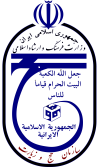 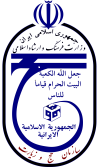 	فهرست مطالبصفحه				                                                                     			عنوانمقدمه	1فصل دوم: تشریح محیط اجرای عملیات در کاروان عتبات عالیات	2الف) شمای کلّی رابطه میان مفاهیم اصلی	3ب) جدول سطح‌بندی محیط اجرای عملیات	3ج) رئوس عملیات اجرایی کاروان عتبات عالیات عراق(با مسوولیت مدیر کاروان)	4د) عناوین اقدامات کاروان عتبات عالیات(با مسوولیت مدیر کاروان)	4هـ) شرح فعّالیت‌های کاروان عتبات عالیات(با مسوولیت مدیر کاروان)	51- تمهیدات و آمادگی‌های قبل از تشکیل کاروان	52- تشکیل کاروان و ثبت نام زائران	63-تهیه مدارک، لیست‌ها و گزارشات فرهنگی و اجرایی کاروان	74-تهیه مدارک، اقلام و ملزومات مورد نیاز کاروان قبل از سفر	85- برگزاری جلسه آموزشی و راهنمایی زائران	96- تمهیدات فرودگاه مبداء و عزیمت کاروان (اعزام هوایی)	127- تمهیدات فرودگاه مقصد و عزیمت کاروان به هتل (اعزام هوایی)	138-تمهیدات عزیمت از شهر مبداء و حضور در پایانه مرزی (اعزام زمینی)	149-تمهیدات پایانه مرزی، ورود به عراق و عزیمت کاروان به هتل (اعزام زمینی)	1510- تمهیدات اوّلین حضور کاروان در شهرهای مقدّس و ورود به هتل و زیارت دسته‌جمعی	1711- تمهیدات ایّام حضور کاروان در شهرهای مقدّس و اقامت در هتل و انجام زیارت دوره	1912-تمهیدات لازم برای امور درمانی، بهداشتی و امداد	2113-تمهیدات خروج کاروان از هتل و عزیمت به فرودگاه و یا عزیمت به سایر شهرهای مقدس	2214-تمهیدات عزیمت کاروان به مراقد شریفه سامرّا، امام‌زاده سیّدمحمّد و دوطفلان مسلم (علیهم‌السّلام)	2315- تمهیدات حضور در فرودگاه جهت بازگشت به کشور (اعزام هوایی)	2416-تمهیدات عزیمت کاروان به پایانه مرزی و بازگشت به کشور (اعزام زمینی)	2517-تمهیدات شهر مبداء و پایان سفر	27و) فرم‌های مورد استفاده در کاروان عتبات عالیات	28ز) شماره تلفنهای مسوولین اجرایی ستادی و سازمانی، مورد نیاز مدیران کاروانها	32مقدمهساماندهی اجرای عملیات سفرهای زیارتی عتبات عالیات عراق از طریق کارگزاران مجاز و براساس دستورالعملهای سازمان حج وزیارت صورت میپذیرد. قطعاً بهگزینی نیروی انسانی و آگاهی آنان نسبت به وظایف محوله، در کیفیت ارایهی خدمات شایسته به زایران گرامی سهم بهسزایی دارد. بههمین منظور اداره کل امورکارگزاران با تشکیل کارگروه ویژهای، ضمن مطالعهی تمامی متون موجود در سازمان و همچنین شرکت مجری، و با بهرهگیری از تجارب ارزندهی کارگزاران در این زمینه و با لحاظ «نظامنامهی جامع منابع انسانی حوزهی کارگزاری حج و زیارت» مبادرت به تدوین آییننامهی اجرایی کاروان عتبات عالیات نموده است.در این آییننامه نحوهی انتخاب مدیران کاروانهای عتبات عالیات با رویکرد ایجاد فرصت برابر برای کلیهی متقاضیان ورود به عرصهی کارگزاری حج و زیارت و با عبور از مسیر معاونت آموزشی معین گردیده است. همچنین شرایط عمومی و اختصاصی و نیز شرایط احراز مسوولیت در کاروان تعیین شده است.در بخش دیگر به عناوین اقدامات و شرح فعالیتهای کاروان پرداخته شده است، به گونهای که بهعنوان راهنمای عمل توسط مدیر کاروان مورد استفاده قرار گیرد.فصل دوم: تشریح محیط اجرای عملیات در کاروان عتبات عالیاتالف) شمای کلّی رابطه میان مفاهیم اصلیب) جدول سطح‌بندی محیط اجرای عملیاتج) رئوس عملیات اجرایی کاروان عتبات عالیات عراق(با مسوولیت مدیر کاروان)تشکیل کاروان، آماده‌سازی شرایط و ملزومات سفر و انتقال زائران به مرز خروجی کشور(هوایی ـ زمینی)حضور در مرز ورودی کشور عراق و انتقال زائران به محل اقامت در شهرهای مقدس و انجام زیاراتپیگیری و انجام امور اجرایی و فرهنگی کاروان در شهرهای محل اقامتآماده‌سازی شرایط و انتقال زائران به سایر شهرهای مقدس و انجام زیاراتآماده‌سازی شرایط و انتقال زائران به مرز خروجی کشور عراق جهت بازگشت به کشور حضور در مرز ورودی کشور(هوایی ـ زمینی) و انتقال زائران به شهر مبداءد) عناوین اقدامات کاروان عتبات عالیات(با مسوولیت مدیر کاروان)تمهیدات و آمادگی‌های قبل از تشکیل کاروانتشکیل کاروان و ثبت نام زائرانتهیه مدارک، لیست‌ها و گزارشات فرهنگی و اجرایی کاروانتهیه مدارک، اقلام و ملزومات مورد نیاز کاروان قبل از سفربرگزاری جلسه آموزشی و راهنمایی زائرانتذکر:لازم است مدیرکاروان، موضوعات این بخش رادرمقاطع مختلف سفر نیزبه زائران یادآوری نماید.تمهیدات فرودگاه مبداء و عزیمت کاروان(اعزام هوایی)تمهیدات فرودگاه مقصد و عزیمت کاروان به هتل(اعزام هوایی)تمهیدات عزیمت از شهر مبداء و حضور در پایانه مرزی(اعزام زمینی)تمهیدات پایانه مرزی، ورود به عراق و عزیمت کاروان به هتل(اعزام زمینی)تمهیدات اوّلین حضور کاروان در شهرهای مقدّس و ورود به هتل و زیارت دسته‌جمعیتمهیدات ایّام حضور کاروان در شهرهای مقدّس و اقامت در هتل و زیارت دورهتمهیدات لازم برای امور درمانی، بهداشتی و امدادتمهیدات خروج کاروان از هتل و عزیمت به فرودگاه و یا عزیمت به سایر شهرهای مقدستمهیدات عزیمت کاروان به مراقد شریفه سامرّا، امام‌زاده سیّدمحمّد و دوطفلان مسلم(علیهم‌السّلام)تمهیدات حضور در فرودگاه جهت بازگشت به کشور(اعزام هوایی)تمهیدات عزیمت کاروان به پایانه مرزی و بازگشت به کشور(اعزام زمینی)تمهیدات شهر مبداء و پایان سفرهـ) شرح فعّالیت‌های کاروان عتبات عالیات(با مسوولیت مدیر کاروان)و) فرم‌های مورد استفاده در کاروان عتبات عالیاتفرم شماره (1)« لیست مشخصات اولیه زائران کاروان عتبات عالیات »فرم شماره (2)« لیست نسبت‌های زائران کاروان عتبات عالیات »فرم شماره (3)«جدول اسکان زائران عتبات عالیات»فرم شماره (4)«صورت وضعیت حمل و نقل زائران عتبات عالیات»این فرم باید در دو نسخه تنظیم شود، نسخه اول نزد مدیرکاروان و نسخۀ دوم در بایگانی دفتر زیارتی نگهداری شود.ز) شماره تلفنهای مسوولین اجرایی ستادی و سازمانی، مورد نیاز مدیران کاروانهاسطح عناوین عناوین عناوین عناوین عناوین سطح پنجم نتایج کلیدی عملکرد (دستاوردها و  پیامدهای نهایی کمّی و کیفی عمل در محیط اجرای عملیات)نتایج کلیدی عملکرد (دستاوردها و  پیامدهای نهایی کمّی و کیفی عمل در محیط اجرای عملیات)نتایج کلیدی عملکرد (دستاوردها و  پیامدهای نهایی کمّی و کیفی عمل در محیط اجرای عملیات)نتایج کلیدی عملکرد (دستاوردها و  پیامدهای نهایی کمّی و کیفی عمل در محیط اجرای عملیات)نتایج کلیدی عملکرد (دستاوردها و  پیامدهای نهایی کمّی و کیفی عمل در محیط اجرای عملیات)نتایج کلیدی عملکرد چهارمعملکرد(محصولات کمّی ناشی از اجرای عملیات)عملکرد(محصولات کمّی ناشی از اجرای عملیات)عملکرد(محصولات کمّی ناشی از اجرای عملیات)عملکرد(محصولات کمّی ناشی از اجرای عملیات)عملکرد(محصولات کمّی ناشی از اجرای عملیات)عملکردسومعملیات(مجموعه اقدامات به هم پیوسته)عملیات(مجموعه اقدامات به هم پیوسته)عملیات(مجموعه اقدامات به هم پیوسته)عملیات(مجموعه اقدامات به هم پیوسته)عملیات(مجموعه اقدامات به هم پیوسته)عملیاتدوماقدام 1(مجوعه فعالیت‌های به هم پیوسته)اقدام 1(مجوعه فعالیت‌های به هم پیوسته)اقدام 2(مجوعه فعالیت‌های به هم پیوسته)اقدام 2(مجوعه فعالیت‌های به هم پیوسته)اقدام 2(مجوعه فعالیت‌های به هم پیوسته)اقداماولفعالیت 1فعالیت 2فعالیت 1فعالیت 2فعالیت 3فعالیتعناویناقداماتشرح فعالیت‌هاشرح فعالیت‌هاعناویناقداماتشرح فعالیت‌هاشرح فعالیت‌ها1- تمهیدات و آمادگی‌های قبل از تشکیل کاروان1مطالعه چگونگي فعاليت‌هاي کاروان عتبات عاليات و کسب اطلاعات و تجربيات از مديران و اساتيد مجرب در اين حوزه.1- تمهیدات و آمادگی‌های قبل از تشکیل کاروان2مطالعه آخرين دستورالعمل‌ها، ضوابط و مقررات سازمان و شرکت شمسا.1- تمهیدات و آمادگی‌های قبل از تشکیل کاروان3مطالعه آخرین وضعیت شركت مركزي دفاتر خدمات زيارتي سراسر ايران(شمسا)، اهداف، وظايف و مسووليت‌هاي آن.1- تمهیدات و آمادگی‌های قبل از تشکیل کاروان4مطالعه آخرین وضعیت شركت‌هاي ايراني و عراقي طرف قرارداد شمسا در زمينه‌هاي تامين امنيت، اسكان زائرين، حمل و نقل، بهداشت و درمان و بيمه(حادثه، درمان، بار).1- تمهیدات و آمادگی‌های قبل از تشکیل کاروان5مطالعه مراحل اجرايي پيش از اعزام شامل ثبت نام زايران و توجيه آنها نسبت به کل سفر و اقدامات قبل از سفر و وظايف مدير در اين مراحل.1- تمهیدات و آمادگی‌های قبل از تشکیل کاروان6مطالعه آخرین وضعیت مرزها و نحوه تعامل با مرزبانان و اقدامات مورد نياز در مرزها.1- تمهیدات و آمادگی‌های قبل از تشکیل کاروان7مطالعه آخرین وضعیت مراحل خروج از کشور و ورود به كشور عراق و بالعکس و ديگر اقدامات تا پايان سفر.1- تمهیدات و آمادگی‌های قبل از تشکیل کاروان8مطالعه آخرین وضعیت فرم‌هاي کاربردي، نحوه تكميل و تحويل به ‌موقع آن‌ها.1- تمهیدات و آمادگی‌های قبل از تشکیل کاروان9مطالعه مجدد جغرافياي كشور عراق و مطالب مورد نياز در اين ‌خصوص.1- تمهیدات و آمادگی‌های قبل از تشکیل کاروان10مطالعه آخرین وضعیت شهرهاي زیارتی نجف، كربلا، كاظمين و سامرا.1- تمهیدات و آمادگی‌های قبل از تشکیل کاروان11متعهد به انجام وظایف محوله فراتر از شرح وظایف.1- تمهیدات و آمادگی‌های قبل از تشکیل کاروان12متعهد به تبعیت از قوانین و مقررات عمومی و اختصاصی و ضوابط و دستورالعملهای ابلاغی.عناویناقداماتشرح فعالیت‌هاشرح فعالیت‌هاعناویناقداماتشرح فعالیت‌هاشرح فعالیت‌ها2- تشکیل کاروان و ثبت نام زائران1حضور فعال در دفتر زیارتی به منظور همکاری در زمان ثبت نام، پذیرش زائران، تحویل مدارک، اخذ مانیفست، پیگیری روادید، تهیه اتوبوس و...2- تشکیل کاروان و ثبت نام زائران2همکاری با دفتر خدمات زیارتی جهت کنترل مدارک ثبت‌نام زائران، انجام پرداخت‌هاي بانكي، كنترل اولیه گذرنامه‌ها و بررسی صحت فرم‌های قرارداد.2- تشکیل کاروان و ثبت نام زائران3همکاری با دفتر خدمات زیارتی جهت احراز نسبت‌های محرمیت زائران با یکدیگر برای تنظیم پلان اتاق‌ها.2- تشکیل کاروان و ثبت نام زائران4شناسایی مهارت ها و توانمندی های زائران به منظور استفاده بهینه در مواقع نیاز2- تشکیل کاروان و ثبت نام زائران5پاسخ‌گوئي به سوالات و راهنمایي مراجعات تلفني و حضوري زائرين ثبت نام شده.2- تشکیل کاروان و ثبت نام زائران6همکاری در کنترل گذرنامهها از لحاظ اعتبار، مخدوش نبودن، مطابقت عکس گذرنامه با عکس ارائه شده برای ویزا و سایر ملاحظات لازم طبق مقررات ابلاغی.2- تشکیل کاروان و ثبت نام زائران7همکاری با دفتر زیارتی جهت نصب و تنظیم برچسب پشت گذرنامه‌ها و نوشتن مشخصات زائران و...2- تشکیل کاروان و ثبت نام زائران8همکاری با دفتر خدمات زیارتی جهت تهیه و تنظیم مانیفست و مطابقت آن از نظر درج مشخصات زائران و عوامل طبق گذرنامه، الصاق صحیح عکس‌ها، مخدوش نبودن و... و ارسال به شرکت مرکزی کارگزاران.2- تشکیل کاروان و ثبت نام زائران9پیگیری از دفتر حج و زیارت استان مربوطه برای دریافت پاسخ استعلامات انجام شده تا صدور حکم در سامانه.2- تشکیل کاروان و ثبت نام زائران10انتخاب روحانی و یا مداح برای کاروان با هماهنگی مدیر دفتر خدمات زیارتی و بعثه مقام معظم رهبری و پیگیری صدور حکم نامبردگان.2- تشکیل کاروان و ثبت نام زائران11توجیه معاون آموزشی کاروان (درصورت حضور در کاروان) جهت انجام وظایف محوله طول سفر و راهنمایی ایشان برای پیگیری صدور حکم معاونت آموزشی در سامانه کارگزارانعناویناقداماتشرح فعالیت‌هاشرح فعالیت‌هاعناویناقداماتشرح فعالیت‌هاشرح فعالیت‌ها3-تهیه مدارک، لیست‌ها و گزارشات فرهنگی و اجرایی کاروان1تهیه لیست مشخصات اولیه زائران کاروان(تلفن‌ منزل، تلفن همراه و...) بر اساس فرم شماره(1).3-تهیه مدارک، لیست‌ها و گزارشات فرهنگی و اجرایی کاروان2تهیه لیست زائرينی که از لحاظ جسمي، سني و روحي نیازمند مراقبت بيشتر هستند بر اساس فرم شماره(1).3-تهیه مدارک، لیست‌ها و گزارشات فرهنگی و اجرایی کاروان3تهیه لیست مهارت‌ها و توان‌مندی‌های زائران جهت بهره‌برداری از آنها در طول سفر بر اساس فرم شماره(1).3-تهیه مدارک، لیست‌ها و گزارشات فرهنگی و اجرایی کاروان4تهیه لیست زائران به تفکیک محارم، اقوام و آشنایان بر اساس فرم شماره(2).توضیح: مدیر محترم کاروان با همکاری دفتر خدمات زیارتی می‌بایست از نسبت‌های محارم اطمینان کامل حاصل نماید.3-تهیه مدارک، لیست‌ها و گزارشات فرهنگی و اجرایی کاروان5تهيه ليست گروه‌بندی زائران بر اساس خويشاوندی، دوستی و... و تعيين سرگروه توان‌مند جهت همکاری و کمک در انجام برنامه‌ها و هماهنگی‌های اجرایی.3-تهیه مدارک، لیست‌ها و گزارشات فرهنگی و اجرایی کاروان6تهیه پلان هتل‌های محل اقامت(فرم تفویج) و نوبت خروج از مرز(کاروان زمینی) از دفتر خدمات زیارتی3-تهیه مدارک، لیست‌ها و گزارشات فرهنگی و اجرایی کاروان7تهیه و تنظیم پلان اتاق‌های زائران برای هتل محل استقرار در هر یک از شهرهای زیارتی با عنایت به محارم، اقوام و آشنایان بر اساس فرم شماره(3).3-تهیه مدارک، لیست‌ها و گزارشات فرهنگی و اجرایی کاروان8تهیه و تنظیم و چینش زائران در صندلی‌های اتوبوس با عنایت به محارم، اقوام و آشنایان بر اساس فرم شما(4).توضیح: آقایان تنها در صندلی‌های جلویی اتوبوس، خانواده‌ها و زوجین در ردیف‌های بعدی، بانوان تنها در صندلی‌های انتهایی اتوبوس قرار گیرند.3-تهیه مدارک، لیست‌ها و گزارشات فرهنگی و اجرایی کاروان9دریافت اصل مانيفست ويزا شده از دفتر خدمات زیارتی (صفحه آخر مربوط به عوامل باید داراي مهر اصلي ويزا باشد) و 17 نسخه تصویر آن و انجام کنترل‌های لازم.3-تهیه مدارک، لیست‌ها و گزارشات فرهنگی و اجرایی کاروان10تهیه فرم‌هاي مخصوص فهداك از دفتر خدمات زیارتی(فرم گزارش سفر، فرم هزینه، فرم زائران انصرافی و...)3-تهیه مدارک، لیست‌ها و گزارشات فرهنگی و اجرایی کاروان11تهیه لیست شماره تلفن های ضروری(واحدهای ستادی ایران در عراق، راننده های ایرانی، رستوران های بین راهی، شرکت مرکزی کارگزاران، تلفن‌های ضروری عراق و...)3-تهیه مدارک، لیست‌ها و گزارشات فرهنگی و اجرایی کاروان12تهیه و تنظیم برنامه اجرایی و فرهنگی سفر با هماهنگی روحانی یا مداح کاروان.عناویناقداماتشرح فعالیت‌هاشرح فعالیت‌هاعناویناقداماتشرح فعالیت‌هاشرح فعالیت‌ها4-تهیه مدارک، اقلام و ملزومات مورد نیاز کاروان قبل از سفر1دریافت اقلام ويژه زايران از دفتر خدمات زیارتی شامل گردن آويز، کارت شناسايي، کارت ساک، برچسب گذرنامه و...4-تهیه مدارک، اقلام و ملزومات مورد نیاز کاروان قبل از سفر2ثبت  نام و شماره تلفن زايران و مدير کاروان و نام کارگزار و اسامی هتلهای نجف و کربلا در کارت شناسايی، کارت بيمه و برچسب گذرنامه زايران و الصاق عکس آنها بر روی کارت شناسايی.4-تهیه مدارک، اقلام و ملزومات مورد نیاز کاروان قبل از سفر3دریافت علامت دستی كاروان از دفتر خدمات زیارتی حاوی نام کاوران و دفتر خدمات زيارتي جهت همراه داشتن در حرکت‌های دسته‌جمعی کاروان(زيارت دوره، زیارت مسجد كوفه و سهله و...).4-تهیه مدارک، اقلام و ملزومات مورد نیاز کاروان قبل از سفر4تهیه تابلوهاي كاغذي حاوی مشخصات کاروان، دفتر خدمات زيارتي، نام استان و تاريخ اعزام جهت نصب بر روی شیشه اتوبوس و لابی هتل محل استقرار کاروان.4-تهیه مدارک، اقلام و ملزومات مورد نیاز کاروان قبل از سفر5دريافت مبلغ تنخواه مصوب براي انجام هزينه‌هاي متفرقه در خاك عراق و انجام هزینه مطابق با بخش‌نامه مربوطه.4-تهیه مدارک، اقلام و ملزومات مورد نیاز کاروان قبل از سفر6تهیه اقلام لوازم‌التحریر مانند تعدادی ورق آ4، مقوای آ4، نوار چسب، ماژيك و... جهت نوشتن اطلاعیه‌ها و سایر موارد ضروري در طی سفر.4-تهیه مدارک، اقلام و ملزومات مورد نیاز کاروان قبل از سفر7تهیه تعدادی سی‌دی‌ سخنرانی و مداحی مناسب برای استفاده در اتوبوس در طی مسیرهای بین شهری. 4-تهیه مدارک، اقلام و ملزومات مورد نیاز کاروان قبل از سفر8تهیه سیم کارت عراقی و شارژ مورد نیاز 4-تهیه مدارک، اقلام و ملزومات مورد نیاز کاروان قبل از سفر9تهیه لوازم کمک‌های اولیه4-تهیه مدارک، اقلام و ملزومات مورد نیاز کاروان قبل از سفر10دریافت اصل گذرنامه‌هاي زائران مطابق با آمار زائران اصلي و همراهان به علاوه ‌گذرنامه مدير و روحاني(يا مداح) از دفتر خدمات زیارتی.4-تهیه مدارک، اقلام و ملزومات مورد نیاز کاروان قبل از سفر11دریافت بلیط هواپیما و کنترل تعداد و اسامی آنان و انجام هماهنگی‌های لازم(اعزام هوایی).4-تهیه مدارک، اقلام و ملزومات مورد نیاز کاروان قبل از سفر12انتخاب يک يا دو نفر از زائران توان‌مند به عنوان «نماينده زائران» جهت همکاری و کمک در انجام برنامه‌ها و انجام هماهنگی‌های قبلی با آنان.عناویناقداماتشرح فعالیت‌هاشرح فعالیت‌هاعناویناقداماتشرح فعالیت‌هاشرح فعالیت‌ها5- برگزاری جلسه آموزشی و راهنمایی زائران1هماهنگي با مدير دفتر خدمات زیارتی جهت برگزاری یک جلسه آموزشی در مکان مناسب5- برگزاری جلسه آموزشی و راهنمایی زائران2معارفه و تذکرات عمومی به زائران در جلسه آموزشی شامل موارد ذیل:5- برگزاری جلسه آموزشی و راهنمایی زائران2-1آشنا نمودن زائران با نظام تشکیلاتی عتبات عالیات و شرکت شمسا و چارچوب اختیارات مدیر کاروان.5- برگزاری جلسه آموزشی و راهنمایی زائران2-2اعلام برنامه‌های روزانه سفر، تشریح مباحث بهداشتی، امنیتی، رفاهی، مواد مخدّر، ممنوع‌الخروجی، محدودیت سفر خارجی برای برخی بانوان و نظامیان، همراه داشتن داروهای ضروری و سوابق پزشکی بیماران خاص، همراه نیاوردن هیچ‌گونه مدرک شناسایی و... به زائران.5- برگزاری جلسه آموزشی و راهنمایی زائران2-3تشریح عواقب کشف مواد مخدر از زائر در مرز و یا کشور عراق5- برگزاری جلسه آموزشی و راهنمایی زائران2-4تبعیت و همراهی با مدیر و روحانی یا مداح کاروان در اجرای برنامه های جمعی سفر و پرهیز از تک روی.5- برگزاری جلسه آموزشی و راهنمایی زائران2-5حضور در زمان مقرر اعلام شده و رعایت نظم در حرکتهای گروهی و دسته جمعی در طول سفر.5- برگزاری جلسه آموزشی و راهنمایی زائران2-6آشنایی زائران با مقررات عمومی و جغرافیای عراق و وضعیت شهرهای زیارتی و اماکن مقدسه.5- برگزاری جلسه آموزشی و راهنمایی زائران2-7توضیح شرایط خاص کشور عراق به ویژه اوضاع سیاسی امنیتی حاکم بر این کشور.5- برگزاری جلسه آموزشی و راهنمایی زائران2-8همكاري با نيروهاي امنيتي و خدماتي مستقر در اطراف حرم‌ها و پرهيز از هرگونه شعارهاي سياسي و بحث و جدل.5- برگزاری جلسه آموزشی و راهنمایی زائران2-9بیان کمبودها و محدوديتهاي خدماتي، رفاهي کشور عراق و متناسب ساختن سطح توقعات و انتظارات زائران با امکانات موجود.5- برگزاری جلسه آموزشی و راهنمایی زائران2-10توجیه زائران در خصوص تغييرات احتمالي در برنامه سفر که از باب اضطرار یا مصلحت عمومی اعلام میشود، از جمله احتمال تغيير مرز، تبديل عزيمت هوايي به زميني، عدم تشرف به سامرا، تغيير هتل و نظاير آن.5- برگزاری جلسه آموزشی و راهنمایی زائران2-11راهنمایی زائران در مورد ارزش دلار يا ریال ايراني و نرخ تبادل آن با دينار عراقی.5- برگزاری جلسه آموزشی و راهنمایی زائرانتاکید بر اجتناب از خرید اشیا و کالای حجیم و سنگین ( یادآوری شود حداکثر میزان بار مجاز برای هر زایر 30 کبلوگرم است. )5- برگزاری جلسه آموزشی و راهنمایی زائران2-12توضیح مواردی که شامل بیمه زائرین می شود و قرائت تعهدات بیمه ای.5- برگزاری جلسه آموزشی و راهنمایی زائران3راهنمایی زائران برای اموری که قبل از سفر می بایست انجام دهند شامل:5- برگزاری جلسه آموزشی و راهنمایی زائران3-1پرداخت عوارض خروج از کشور ویژه عتبات برای زائرین هوایی.5- برگزاری جلسه آموزشی و راهنمایی زائران3-2مراجعه به بانک عامل برای دریافت ارز تخصیصی در دو یا سه روز قبل از حرکت.5- برگزاری جلسه آموزشی و راهنمایی زائران3-3نصب برچسب مشخصّات و نوشتن نام، نام خانوادگي، نام شهرستان، نام کارگزار و شماره تلفن روي تمام چمدان‌ها، ساک‌ها، دوربين، موبايل و...  توضيح: اقلام و وسايل جامانده يا پيدا شده که نام و نشان صاحب آن مشخص نشود، جمع‌آوري مي‌گردد و پس از صورت جلسه و سپري شدن مهلت چهار ماهه با تشريفات قانوني جهت توزيع بين مستمندان تحويل مراجع مربوطه خواهد شد.عناویناقداماتشرح فعالیت‌هاشرح فعالیت‌هاعناویناقداماتشرح فعالیت‌هاشرح فعالیت‌ها( 5 ادامه)برگزاری جلسه آموزشی و راهنمایی زائران4تذکرات لازم به زائران بر مراقبتهای شخصی شامل:( 5 ادامه)برگزاری جلسه آموزشی و راهنمایی زائران4-1رعايت پوشش و شئونات اسلامي در تمامي طول سفر (بویژه خانمها).( 5 ادامه)برگزاری جلسه آموزشی و راهنمایی زائران4-2لزوم آويزان نمودن کارت شناسايی از ابتدا تا انتهای سفر و بیان آسیب های احتمالی عدم استفاده آن.( 5 ادامه)برگزاری جلسه آموزشی و راهنمایی زائران4-3تاکید شودهنگام خروج از هتل از تنها گذاشتن افراد مسن،کودکان و دختران جوان در اطاق خودداري گردد، بویژه عدم رها کردن آنان در راهروها و نقاط خلوت( 5 ادامه)برگزاری جلسه آموزشی و راهنمایی زائران4-4تاکید به زائران بر همراه داشتن پول به مقدار ضروری و مراقبت در حفظ آنها.( 5 ادامه)برگزاری جلسه آموزشی و راهنمایی زائران4-5راهنمایی زائران به نکشيدن سيگار در حرم‌ها و اماکن زيارتي و توجه دادن زائران سيگاري به اين نکته که مواظب آتش سيگار در اتاق‌هاي هتل و در داخل اتوبوس باشند تا خداي ناکرده منجر به آتش‌سوزي نشود.( 5 ادامه)برگزاری جلسه آموزشی و راهنمایی زائران4-6راهنمایی زائران نسبت به عدم تحويل موبايل به افراد متفرقه براي شارژ کردن يا تعويض سيم کارت و...( 5 ادامه)برگزاری جلسه آموزشی و راهنمایی زائران4-7راهنمایی زائران مبنی بر این که از امانت گذاشتن تلفن همراه، دوربين و وسایل قیمتی نزد افراد ناشناس و در هر مکانی به جز امانات هتل و حرم‌ها خودداري نمايند.( 5 ادامه)برگزاری جلسه آموزشی و راهنمایی زائران4-8مراقبت از وسایل شخصی خود و دقت در جا نماندن آنها در اتوبوس ها و هواپیما.( 5 ادامه)برگزاری جلسه آموزشی و راهنمایی زائران4-9مراقبت در هنگام انتقال چمدان ها و ساک ها و وسایل همراه شخصی و خودداری از رها نمودن آن ها.( 5 ادامه)برگزاری جلسه آموزشی و راهنمایی زائران4-10آشنا نمودن زایران با شیوه های سرقت سارقان در کشور عراق به ویژه هنگام خرید از دست فروشان.( 5 ادامه)برگزاری جلسه آموزشی و راهنمایی زائران4-11راهنمایی زائران در خصوص این که در صورت گم شدن، به اولين هتل زائران ایرانی و يا پليس عراقي مراجعه و از آنها کمک بگيرد تا به کاروان خود ملحق شود.( 5 ادامه)برگزاری جلسه آموزشی و راهنمایی زائران4-12توصیه به زائران به اینکه در طی سفر صرفا آب‌معدني‌هاي پلمب‌شده مصرف نموده و مواد خوراكي فله‌اي از مغازه‌ها خریداری و مصرف ننمایند.( 5 ادامه)برگزاری جلسه آموزشی و راهنمایی زائران5راهنمایی زائران برای وسایل و لوازمی که باید همراه خود بیاورند، شامل:( 5 ادامه)برگزاری جلسه آموزشی و راهنمایی زائران5-1گذرنامه، عوارض خروج از کشور، کارت شناسايي زائر.( 5 ادامه)برگزاری جلسه آموزشی و راهنمایی زائران5-2خودداری از همراه آوردن مدارک و لوازم غيرضرور از قبيل شناسنامه، کارت ملي، زيور آلات، اجناس گران قيمت و اشياي ممنوعه( 5 ادامه)برگزاری جلسه آموزشی و راهنمایی زائران5-3لوازم شخصي و لباس به تناسب فصل و پودر لباسشویی در صورت نیاز.( 5 ادامه)برگزاری جلسه آموزشی و راهنمایی زائران5-4مواد خوراکي فاس نشدني به مقدار مختصر.( 5 ادامه)برگزاری جلسه آموزشی و راهنمایی زائران5-5داروهاي اختصاصي طبق نظر پزشک معالج  و نسخه هاي مربوط براي مصرف ده تا دوازده روز. ( داروها و مدارک در طول سفر در دسترس باشد و از گذاشتن در چمدان خودداري شود.)( 5 ادامه)برگزاری جلسه آموزشی و راهنمایی زائران5-6همراه داشتن پول ايراني و ارز براي مصارف شخصي و در حد مقررات اعلامي.( 5 ادامه)برگزاری جلسه آموزشی و راهنمایی زائران5-7مخصوص کاظمین: آندسته از گروههایی که پرواز بغداد هستند و شب اول در کاظمین اقامت دارند، باتوجه به لزوم ماندن چمدان‌های بزرگ در اتوبوس، به زائران تاکید شود برای اقامت یک شبه در هتل کاظمین لوازم ضروری و لباس راحتی و داروهای مورد نیاز را حتما در ساک دستی قرار دهند و همراه خود داشته باشند.عناویناقداماتشرح فعالیت‌هاشرح فعالیت‌هاعناویناقداماتشرح فعالیت‌هاشرح فعالیت‌ها(5 ادامه)برگزاری جلسه آموزشی و راهنمایی زائران6تذکرات لازم به زائران درخصوص حمل و نقل طول سفر، شامل:(5 ادامه)برگزاری جلسه آموزشی و راهنمایی زائران6-1حضور به موقع در زمان و مکان موعود براي حرکت و منصرف تلقی شدن در صورت عدم حضور به موقع در ابتداي سفر.(5 ادامه)برگزاری جلسه آموزشی و راهنمایی زائران6-2مراقبت از چمدانها، ساکها و اثاثيه همراه خود در طی سفر و دقت نمايند كه در طول سفر وسيله‌اي را داخل اتوبوس‌ها جا نگذارند.(5 ادامه)برگزاری جلسه آموزشی و راهنمایی زائران6-3توجه به مشخصات و رنگ اتوبوس، تابلوی مشخصات کاروان نصب شده بر اتوبوس و به خاطر سپردن مشخصات مکان توقف اتوبوس تا در توقفها به سهولت اتوبوس خود را بیابند.(5 ادامه)برگزاری جلسه آموزشی و راهنمایی زائران6-4رعايت شماره صندلي و محل نشستن در اتوبوس بر اساس چیدمان زائران در فرم مربوطه و اعلام شده در ابتدای سفر.(5 ادامه)برگزاری جلسه آموزشی و راهنمایی زائران6-5توجه به شماره ثابت چهار رقمي خاص کاروان (رقم الباج) نصب شده روي شيشه اتوبوس هاي عراقي.(5 ادامه)برگزاری جلسه آموزشی و راهنمایی زائران6-6خالی گذاشتن صندلی‌های ردیف اول اتوبوس جهت مدیر، روحانی یا مداح، راهنمای عراقی و مأمور امنیتی.(5 ادامه)برگزاری جلسه آموزشی و راهنمایی زائران7تذکرات و توصیه های امنیتی لازم به زائران، شامل:(5 ادامه)برگزاری جلسه آموزشی و راهنمایی زائران7-1حمل، نگهداری و مصرف موارد مخدر، داروهای کدئین دار، قرص های روان گردان، تنباکو و ناس در کشور عراق ممنوع بوده و با متخلفین به شدت برخورد می شود و علاوه بر معرفی به محاکم قضایی به مدت 5 سال ممنوع الورود خواهند شد.(5 ادامه)برگزاری جلسه آموزشی و راهنمایی زائران7-2از قبول، دریافت و نگهداری هرگونه بسته، محموله، ساک و پاکت جهت تحویل به ایرانیان مقیم عراق و یا انتقال به آنسوی مرز و بالعکس باید خودداری گردد.(5 ادامه)برگزاری جلسه آموزشی و راهنمایی زائران7-3استفاده از ساک و چمدان محکم و قفل دار برای حمل وسایل و درج نام و نام خانوادگی، شماره تلفن و نام دفتر زیارتی به صورت واضح روی چمدانها(بانوان از درج شماره تلفن روی ساک اجتناب نمایند و شماره محارم مرد خود را درج نمایند)(5 ادامه)برگزاری جلسه آموزشی و راهنمایی زائران7-4ممنوعیت و خودداری از فیلم برداری و عکس برداری از مراکز و افراد نظامی در مرز و مسیرها و سیطره ها، در طول مدت حضور در عراق(5 ادامه)برگزاری جلسه آموزشی و راهنمایی زائران7-5در کشور عراق درگیری فیزیکی از جرم های خاص به شمار می آید لذا ضمن پرهیز از هرگونه درگیری، درصورت بروز حادثه، باید حتما مراتب از طریق ستاد و مجاری قانونی پیگیری شود.(5 ادامه)برگزاری جلسه آموزشی و راهنمایی زائرانبرای مرتفع نمودن اشکالات و کمبودها می بایست به مدیر کاروان مراجعه نموده و از مراجعه به عوامل بومی هتل خودداری شود.(5 ادامه)برگزاری جلسه آموزشی و راهنمایی زائران7-6در صورت وقوع حوادث تروریستی لازم است به سرعت از محل حادثه دورشده و از عکس برداری و فیلم برداری اجتناب گردد و از آنجا که انفجارات بعضا پی در پی می باشد حتی المقدور برای مشاهده، به محل حادثه نزدیک نشوند.(5 ادامه)برگزاری جلسه آموزشی و راهنمایی زائران7-7سیم کارت عراقی مورد نیاز از مراکز معتبر خریداری شود و به بانوان توصیه شود راسا اقدام به خرید سیم کارت ننموده و شماره خود را در اختیار فروشندگان عراقی قرار ندهند.(5 ادامه)برگزاری جلسه آموزشی و راهنمایی زائران7-8هنگام خروج از هتل از قفل بودن درها و پنجره های اتاق و خاموش بودن وسایل برقی (پنکه، بخاری و ...) اطمینان حاصل شود.(5 ادامه)برگزاری جلسه آموزشی و راهنمایی زائران7-9تاکید به خرید نکردن از دستفروشان و تشرف دسته جمعی به حرم ها و استفاده از مسیرهای نزدیک و عدم تردد از مسیرهای غیررسمی و پس کوچه ها(5 ادامه)برگزاری جلسه آموزشی و راهنمایی زائران7-10پرهیز از ارتباط با افراد ناشناس، ماموران امنیتی و سایر عوامل عراقی و اجتناب از دادن اطلاعات شخصی و خصوصی به آنهاعناویناقداماتشرح فعالیت‌هاشرح فعالیت‌هاعناویناقداماتشرح فعالیت‌هاشرح فعالیت‌ها6- تمهیدات فرودگاه مبداء و عزیمت کاروان (اعزام هوایی)1انجام هماهنگی‌های لازم با زائران جهت حضور به موقع در فرودگاه جهت عزیمت.6- تمهیدات فرودگاه مبداء و عزیمت کاروان (اعزام هوایی)2انجام هماهنگی‌های لازم جهت  انتقال زائران به فرودگاه(مخصوص استان‌های فاقد ایستگاه پروازی).6- تمهیدات فرودگاه مبداء و عزیمت کاروان (اعزام هوایی)3حضور به موقع در فرودگاه و مراجعه به نماینده شرکت شمسا و اخذ بلیط زائران و عوامل کاروان.6- تمهیدات فرودگاه مبداء و عزیمت کاروان (اعزام هوایی)4بازبینی و کنترل بلیط‌ها و تحویل آنها به همراه گذرنامه به زائران و مطابقت عکس گذرنامه با زائران و تاکید بر همراه داشتن فیش‌های عوارض خروج از کشور و تاکید بر حفظ و حراست از آنها.6- تمهیدات فرودگاه مبداء و عزیمت کاروان (اعزام هوایی)5راهنمایی مجدّد زائران نسبت به قوانین و مقررات فرودگاهی و هواپیمایی در ایران و عراق و تشریح مجدّد عواقب همراه داشتن مواد مخدر.6- تمهیدات فرودگاه مبداء و عزیمت کاروان (اعزام هوایی)6معرفی نمايندگان و سرگروه‌های انتخاب شده به زائران جهت همکاری و همیاری در اجرای برنامه‌های کاروان.6- تمهیدات فرودگاه مبداء و عزیمت کاروان (اعزام هوایی)7تاکید به زائران مبنی بر عدم قبول و دریافت هرگونه باز و بسته از افراد ناشناس و آکاهی دادن از تبعات احتمالی آن.6- تمهیدات فرودگاه مبداء و عزیمت کاروان (اعزام هوایی)8ارائه شماره تلفن ایرانی و عراقی خود به زائران و راهنمایی آنان جهت ثبت آن در گوشی تلفن همراه و درج آن در پشت کارت شناسایی.6- تمهیدات فرودگاه مبداء و عزیمت کاروان (اعزام هوایی)9تحويل کارت‌های شناسایی به زائرين و تاکید مجدد جهت گردن‌آویز نمودن و همراه داشتن آن در تمام طول سفر.6- تمهیدات فرودگاه مبداء و عزیمت کاروان (اعزام هوایی)10راهنمایی زائران جهت تحویل بار.6- تمهیدات فرودگاه مبداء و عزیمت کاروان (اعزام هوایی)11حصول اطمینان از عبور کلیه زائران از گیت گذرنامه و عبور مدیر کاروان به عنوان آخرین نفر.6- تمهیدات فرودگاه مبداء و عزیمت کاروان (اعزام هوایی)12حصول اطمینان از حضور کلیه زائران و هدایت آنها جهت سوار شدن به هواپیما و جانماندن هیچیک از پرواز.6- تمهیدات فرودگاه مبداء و عزیمت کاروان (اعزام هوایی)13بازبینی و کنترل سالن فرودگاه پس از خروج همه زائران و اطمینان از جانماندن وسایل زائران و لوازم زائران.6- تمهیدات فرودگاه مبداء و عزیمت کاروان (اعزام هوایی)14اعلام اسامی زائران منصرف، غایب، ممنوع الخروج و جامانده‌های احتمالی پرواز به نماینده شرکت شمسا و تحویل گذرنامه و سایر مدارک آنها جهت کسر و اصلاح آمار زائران اعزامی و اطلاع‌رسانی به دفتر خدمات زیارتی.6- تمهیدات فرودگاه مبداء و عزیمت کاروان (اعزام هوایی)15اخذ گذرنامه زائران و دسته‌بندی آنها بر اساس شماره مانیفست قبل از سوار شدن زائران به هواپیما.عناویناقداماتشرح فعالیت‌هاشرح فعالیت‌هاعناویناقداماتشرح فعالیت‌هاشرح فعالیت‌ها7- تمهیدات فرودگاه مقصد و عزیمت کاروان به هتل (اعزام هوایی)1سرکشی به زائران در هواپیما و حصول اطمینان از صحت حال آنان و انجام هماهنگی و ارائه تذکرات لازم.7- تمهیدات فرودگاه مقصد و عزیمت کاروان به هتل (اعزام هوایی)2رسیدن به فرودگاه مقصد و راهنمایی زائران جهت کنترل مدارک و جانماندن آنها در هواپیما.7- تمهیدات فرودگاه مقصد و عزیمت کاروان به هتل (اعزام هوایی)3ارتباط با نماینده شمسا در فرودگاه و همکاری جهت انجام تشریفات اداری ورود کاروان.7- تمهیدات فرودگاه مقصد و عزیمت کاروان به هتل (اعزام هوایی)4تنظیم گذرنامه‌های زائران بر اساس شماره و ردیف مندرج در مانیفست به طوری که دو صفحه روبه‌روی هم سفید باشد.7- تمهیدات فرودگاه مقصد و عزیمت کاروان به هتل (اعزام هوایی)5اعلام مراتب ممنوع الورودی زائر به دلايلی نظير کشف مواد مخدّر، تشابه اسمی و دستگيری احتمالی او به نماينده شرکت شمسا و يا نماينده السياحه عراق و اصلاح آمار زايران اعزامی و ديگر اقدامات لازم.7- تمهیدات فرودگاه مقصد و عزیمت کاروان به هتل (اعزام هوایی)6راهنمایی زائران جهت ورود به سالن فرودگاه و تشکیل صف‌های منظم مقابل گیت‌های ورودی براساس شماره مانیفست اعلامی.7- تمهیدات فرودگاه مقصد و عزیمت کاروان به هتل (اعزام هوایی)7توجیه زائران برای همکاری با نيروها و عوامل اجرايی عراقی در انجام تشريفات فرودگاهی.7- تمهیدات فرودگاه مقصد و عزیمت کاروان به هتل (اعزام هوایی)8نظارت بر ورود و خروج زائران و بار آنها در گیت‌های ورودی و خروجی فرودگاه و اطمینان از جانماندن وسایل زائران.7- تمهیدات فرودگاه مقصد و عزیمت کاروان به هتل (اعزام هوایی)9دریافت اتوبوس جهت انتقال زائران به هتل و کنترل و پیگیری رفع مشکلات احتمالی آن.7- تمهیدات فرودگاه مقصد و عزیمت کاروان به هتل (اعزام هوایی)10اخذ شماره تلفن همراه راننده اتوبوس و یادداشت شماره پلاک آن.7- تمهیدات فرودگاه مقصد و عزیمت کاروان به هتل (اعزام هوایی)11نصب علامت و تابلوي مشخصات كاروان در جلوي اتوبوس و راهنمایی زائرين نسبت به آن.7- تمهیدات فرودگاه مقصد و عزیمت کاروان به هتل (اعزام هوایی)12هدایت زائران جهت سوار شدن به اتوبوس و نظارت بر انتقال بار آنها به صندوق اتوبوس‌ها.7- تمهیدات فرودگاه مقصد و عزیمت کاروان به هتل (اعزام هوایی)13انجام حضور و غیاب و سرشماری زائران جهت حصول اطمینان از جانماندن هیچیک از آنها.7- تمهیدات فرودگاه مقصد و عزیمت کاروان به هتل (اعزام هوایی)14انجام هماهنگی‌های لازم با نماینده شمسا و نیروهای امنیتی عراق جهت حرکت به سمت هتل و اطلاع از نشانی دقیق هتل.7- تمهیدات فرودگاه مقصد و عزیمت کاروان به هتل (اعزام هوایی)15خروج هماهنگ و دسته‌جمعی زائران از سالن فرودگاه به طرف پارکينگ اتوبوسها و سوار شدن بر اتوبوس دارای تابلوی مشخصات کاروان.7- تمهیدات فرودگاه مقصد و عزیمت کاروان به هتل (اعزام هوایی)16جمع آوری گذرنامه‌های زائران در اتوبوس جهت ارائه به هتل محل اسکان.7- تمهیدات فرودگاه مقصد و عزیمت کاروان به هتل (اعزام هوایی)17تنظیم ساعت به وقت محلی و اعلام آن به زائران.عناویناقداماتشرح فعالیت‌هاشرح فعالیت‌هاعناویناقداماتشرح فعالیت‌هاشرح فعالیت‌ها8-تمهیدات عزیمت از شهر مبداء و حضور در پایانه مرزی (اعزام زمینی)1تنظیم زمان حرکت از مبدأ به گونهای که زائران وقت کافی برای استراحت و رفع خستگی در زايرسرای مرزی داشته باشند. عدم رعايت اين بند به دليل احتساب هزينه اقامت در زايرسرا در هزينه مجموعه سفر، تخلف محسوب شده و زايران حق اعتراض دارند.8-تمهیدات عزیمت از شهر مبداء و حضور در پایانه مرزی (اعزام زمینی)2پیگیری لازم جهت اخذ مشخصات اتوبوس و شماره تماس راننده و اطّلاع دقیق از ساعت و محل تجمع و حرکت زائران از مبداء استان تا مرز.8-تمهیدات عزیمت از شهر مبداء و حضور در پایانه مرزی (اعزام زمینی)3فراخوان زائران جهت حضور در پایانه مسافربری و یا محل قرار کاروان در روز و ساعت تعیین شده.8-تمهیدات عزیمت از شهر مبداء و حضور در پایانه مرزی (اعزام زمینی)4حضور در پایانه مسافربری و تحویل اتوبوس ساعتی قبل از حرکت کاروان.8-تمهیدات عزیمت از شهر مبداء و حضور در پایانه مرزی (اعزام زمینی)5كنترل اتوبوس و حصول اطمينان از وجود تجهيزات لازم در آن از قبيل: آب سرد به مقدار كافي، سالم بودن سیستم سرمایشی و گرمایشی و ساير امكانات ضروري.8-تمهیدات عزیمت از شهر مبداء و حضور در پایانه مرزی (اعزام زمینی)6نصب علامت و تابلوي مشخصات كاروان در جلوي اتوبوس و راهنمایی زائرين نسبت به آن.8-تمهیدات عزیمت از شهر مبداء و حضور در پایانه مرزی (اعزام زمینی)7هماهنگی با روحانی و یا مداح جهت حضور در محل قرار کاروان قبل از حضور زائران و بر پا نمودن علامت مشخصه کاروان.8-تمهیدات عزیمت از شهر مبداء و حضور در پایانه مرزی (اعزام زمینی)8حضور و غیاب زائران و توزیع کارت شناسایی و سایر مدارک آنان.8-تمهیدات عزیمت از شهر مبداء و حضور در پایانه مرزی (اعزام زمینی)9تعیین تکلیف زائران غایب و اطلاع‌رسانی لازم به دفتر خدمات زیارتی.8-تمهیدات عزیمت از شهر مبداء و حضور در پایانه مرزی (اعزام زمینی)10راهنمایی زائران جهت سوار شدن به اتوبوس بر اساس چیدمان قبلی در فرم مربوطه.8-تمهیدات عزیمت از شهر مبداء و حضور در پایانه مرزی (اعزام زمینی)11استقرار مدیر و روحانی و یا مداح کاروان در صندلی ردیف اول اتوبوس جهت هماهنگی‌های اجرایی و نظارت بر عملکرد راننده.8-تمهیدات عزیمت از شهر مبداء و حضور در پایانه مرزی (اعزام زمینی)12حضور و غیاب، شمارش و حصول اطمینان از حضور همه زائران و انجام کنترل‌های لازم.8-تمهیدات عزیمت از شهر مبداء و حضور در پایانه مرزی (اعزام زمینی)13حرکت به موقع کاروان و هماهنگی لازم با راننده و ایستگاه‌های تعیین شده بین‌راهی برای توقف جهت اقامه نماز و صرف غذا.8-تمهیدات عزیمت از شهر مبداء و حضور در پایانه مرزی (اعزام زمینی)14راهنمایی زائران از برنامه کاروان در مسیر حرکت و توقف‌گاههای بین‌راهی و ادامه مسیر.8-تمهیدات عزیمت از شهر مبداء و حضور در پایانه مرزی (اعزام زمینی)15ارائه توضیحات اجرایی لازم به زائران از برنامه کلی سفر و برنامه‌های آن و یادآوری نکات اجرایی و فرهنگی و آموزشی.8-تمهیدات عزیمت از شهر مبداء و حضور در پایانه مرزی (اعزام زمینی)16استفاده از ظرفیت‌های فرهنگی روحانی و یا مداح کاروان در طی مسیر تا رسیدن به مرز.8-تمهیدات عزیمت از شهر مبداء و حضور در پایانه مرزی (اعزام زمینی)17تلاش در جهت به موقع رساندن کاروان به مرز با توجه به جدول زماني تعيين شده.8-تمهیدات عزیمت از شهر مبداء و حضور در پایانه مرزی (اعزام زمینی)18رسیدن به مرز خروجی و تعیین ساعت حضور کاروان در مرز و دریافت کارت نوبت.8-تمهیدات عزیمت از شهر مبداء و حضور در پایانه مرزی (اعزام زمینی)19راهنمایی زائران در خصوص همراه داشتن وسایل، ملزومات و داروهای ضروری در ساک دستی و ماندن چمدان‌ها در اتوبوس تا موعد بعدی.8-تمهیدات عزیمت از شهر مبداء و حضور در پایانه مرزی (اعزام زمینی)20هماهنگی با نماینده مرزی شمسا جهت اسکان زائران در زائرسرا و دریافت خدمات برنامه‌ریزی شده در مرز.8-تمهیدات عزیمت از شهر مبداء و حضور در پایانه مرزی (اعزام زمینی)21راهنمایی زائران برای اسکان در محل اقامت تعیین شده و تهیه ملزومات پذیرایی زائران.8-تمهیدات عزیمت از شهر مبداء و حضور در پایانه مرزی (اعزام زمینی)22نظارت بر اسکان صحیح زائران و احصاء و رفع کمبودهای احتمالی.عناویناقداماتشرح فعالیت‌هاشرح فعالیت‌هاعناویناقداماتشرح فعالیت‌هاشرح فعالیت‌ها9-تمهیدات پایانه مرزی، ورود به عراق و عزیمت کاروان به هتل (اعزام زمینی)1فراخوان زائران و تهیه ملزومات لازم و پذیرایی از آنها با همکاری سایرین.9-تمهیدات پایانه مرزی، ورود به عراق و عزیمت کاروان به هتل (اعزام زمینی)2توزیع فرم‌های فهداک بین برخی زائران و جمع‌آوری آنها پس از تکمیل در محل زائر سرا.9-تمهیدات پایانه مرزی، ورود به عراق و عزیمت کاروان به هتل (اعزام زمینی)3فراخوان زائران جهت انتقال آنان به نقطه صفر مرزی در ساعت تعیین شده.9-تمهیدات پایانه مرزی، ورود به عراق و عزیمت کاروان به هتل (اعزام زمینی)4حصول اطمینان از جانماندن لوازم و وسایل زائران در زائرسرای مرزی.9-تمهیدات پایانه مرزی، ورود به عراق و عزیمت کاروان به هتل (اعزام زمینی)5نظارت بر انتقال زائران به اتوبوس و حضور و غیاب و شمارش آنان.9-تمهیدات پایانه مرزی، ورود به عراق و عزیمت کاروان به هتل (اعزام زمینی)6توزیع گذرنامه بین زائران در اتوبوس و راهنمایی آنان جهت حفظ و حراست دقیق از آن.9-تمهیدات پایانه مرزی، ورود به عراق و عزیمت کاروان به هتل (اعزام زمینی)7رسیدن به مرز و راهنمایی زائران جهت پیاده شدن و جانماندن وسایلشان و تجمع مقابل تابلوی کاروان.9-تمهیدات پایانه مرزی، ورود به عراق و عزیمت کاروان به هتل (اعزام زمینی)8حصول اطمینان از جانماندن بار و وسایل زائران در اتوبوس و صندوق‌های آن.9-تمهیدات پایانه مرزی، ورود به عراق و عزیمت کاروان به هتل (اعزام زمینی)9امضاء فرم تاییدیه راننده اتوبوس و طلب حلالیت از ایشان و خداحافظی با وی.9-تمهیدات پایانه مرزی، ورود به عراق و عزیمت کاروان به هتل (اعزام زمینی)10مستقر نمودن زائران در نقطه‌ای مشخص در پایانه مرزی و اقدام جهت انجام امور اداری کاروان در مرز.9-تمهیدات پایانه مرزی، ورود به عراق و عزیمت کاروان به هتل (اعزام زمینی)11مراجعه به نمایندگی شمسا برای انجام امور اداری و تحویل فرم فهداک و ممهور نمودن فرم گزارش سفر.9-تمهیدات پایانه مرزی، ورود به عراق و عزیمت کاروان به هتل (اعزام زمینی)12انجام امور اداری و گمرکی خروج از مرز(تحویل فیش خروجی، اصل و تصویر مانیفست به مامورین مرزی و نظارت بر درج مهر خروجی و...)9-تمهیدات پایانه مرزی، ورود به عراق و عزیمت کاروان به هتل (اعزام زمینی)13حرکت دادن زائران به سوی سالن خروجی و ايستادن در يک صف مقابل گیت پلیس گذرنامه بر اساس شماره مانیفست و خروج از گيت پس از تشريفات گمرکی.9-تمهیدات پایانه مرزی، ورود به عراق و عزیمت کاروان به هتل (اعزام زمینی)14استقرار جنب گیت خروجی و هدایت زائران جهت عبور از گیت با رعایت شماره مانیفست.9-تمهیدات پایانه مرزی، ورود به عراق و عزیمت کاروان به هتل (اعزام زمینی)15تاکید به زائران مبنی بر عدم قبول و دریافت هرگونه باز و بسته از افراد ناشناس و آکاهی دادن از تبعات احتمالی آن.9-تمهیدات پایانه مرزی، ورود به عراق و عزیمت کاروان به هتل (اعزام زمینی)16حصول اطمینان از خروج همه زائران و تعیین تکلیف زائر ممنوع‌الخروج احتمالی، منصرف و يا غایب با مراجعه به نماينده شمسا در مرز  و اصلاح آمار زائران اعزامي.عناویناقداماتشرح فعالیت‌هاشرح فعالیت‌هاعناویناقداماتشرح فعالیت‌هاشرح فعالیت‌ها(9 ادامه)تمهیدات پایانه مرزی، ورود به عراقو عزیمت کاروان به هتل (اعزام زمینی)17دریافت اصل مانیفست و حرکت به سمت پایانه مرزی عراق. (9 ادامه)تمهیدات پایانه مرزی، ورود به عراقو عزیمت کاروان به هتل (اعزام زمینی)	18ورود به خاک عراق و هدایت زائران برای حضور در مقابل گیت گذرنامه عراق بر اساس شماره مانیفست. (9 ادامه)تمهیدات پایانه مرزی، ورود به عراقو عزیمت کاروان به هتل (اعزام زمینی)19هماهنگی و جلب همکاری تعداد از آقایان زائر جهت انتقال بار تا گیت‌های ورودی مرز عراق.(9 ادامه)تمهیدات پایانه مرزی، ورود به عراقو عزیمت کاروان به هتل (اعزام زمینی)20هماهنگی برای در اختیار گرفتن گاری‌های عراقی و اخذ کارت شناسایی مسوولین گاریها جهت انتقال بار زائران تا گیت‌های وردی مرز عراق و همکاری زائران جهت انتقال بار به گاریهای عراقی.(9 ادامه)تمهیدات پایانه مرزی، ورود به عراقو عزیمت کاروان به هتل (اعزام زمینی)21حضور در دفتر السّیاحه عراق و ممهور نمودن مانیفست اصلی. (9 ادامه)تمهیدات پایانه مرزی، ورود به عراقو عزیمت کاروان به هتل (اعزام زمینی)22هماهنگی با نماینده شرکت حمل و نقل و مامورین امنیتی عراقی جهت سوار شدن زائران به اتوبوس جهت  عزیمت به مقصد تعیین شده(نجف، کربلا و یا کاظمین).(9 ادامه)تمهیدات پایانه مرزی، ورود به عراقو عزیمت کاروان به هتل (اعزام زمینی)23تهیه و فعال نمودن خط موبایل عراقی برای استفاده لازم و همچنین اطلاع رسانی از اتفاقات احتمالی طول مسیر به مسوولین امنیتی.(9 ادامه)تمهیدات پایانه مرزی، ورود به عراقو عزیمت کاروان به هتل (اعزام زمینی)24تحویل اتوبوس و انجام کنترل‌های لازم(نظافت، داشتن كلمن، آب معدني خنك، سیستم سرمایشی و گرمایشی، لاستيك زاپاس، داشتن گازوييل به حد مورد نياز و...) (9 ادامه)تمهیدات پایانه مرزی، ورود به عراقو عزیمت کاروان به هتل (اعزام زمینی)25راهنمایی زائران جهت سوار شدن به اتوبوس‌ بر اساس چیدمان قبلی در فرم مربوطه.(9 ادامه)تمهیدات پایانه مرزی، ورود به عراقو عزیمت کاروان به هتل (اعزام زمینی)26حرکت اتوبوس و رسیدن به ایستگاه بین‌راهی و استراحت مختصر، اقامه نماز ظهر و دریافت ناهار.(9 ادامه)تمهیدات پایانه مرزی، ورود به عراقو عزیمت کاروان به هتل (اعزام زمینی)27حرکت به سمت مقصد و نظارت بر رفتار و عملکرد راننده و مامور امنیتی و مسیرهای منتهی به هتل.(9 ادامه)تمهیدات پایانه مرزی، ورود به عراقو عزیمت کاروان به هتل (اعزام زمینی)28تنظيم ساعت به وقت محلي و اعلام آن به زائرين.عناویناقداماتشرح فعالیت‌هاشرح فعالیت‌هاعناویناقداماتشرح فعالیت‌هاشرح فعالیت‌ها10- تمهیدات اوّلین حضور کاروان در شهرهای مقدّس و ورود به هتل و زیارت دسته‌جمعی1رسیدن به شهر زیارتی و راهنمایی زائران جهت جمع‌آوری و سایل و ملزومات خود و ایجاد آمادگی جهت پیاده شدن از اتوبوس و اطمینان از جانماندن بار و وسایلشان در اتوبوس.10- تمهیدات اوّلین حضور کاروان در شهرهای مقدّس و ورود به هتل و زیارت دسته‌جمعی2مخصوص کاظمین: رسیدن به پارکینگ اطراف حرم کاظمین و راهنمایی زائران در خصوص اقامت یک شبه در هتل کاظمین و لزوم ماندن چمدان‌های بزرگ در اتوبوس و صرفا همراه داشتن وسایل ضروری و داروهای موردنیاز.10- تمهیدات اوّلین حضور کاروان در شهرهای مقدّس و ورود به هتل و زیارت دسته‌جمعی3مخصوص کاظمین: هماهنگی با دفتر شمسا مستقر در پارکینگ و تحویل مینی‌بوس جهت انتقال زائران به هتل.10- تمهیدات اوّلین حضور کاروان در شهرهای مقدّس و ورود به هتل و زیارت دسته‌جمعی4مخصوص کاظمین: راهنمایی زائران جهت سوار شدن به مینی‌بوس‌ها و حضور و غیاب و شمارش آنان و حصول اطمینان از جانماندن هیچیک از آنان.10- تمهیدات اوّلین حضور کاروان در شهرهای مقدّس و ورود به هتل و زیارت دسته‌جمعی5توقف در نزدیک‌ترین مکان به هتل و راهنمایی زائران جهت پیاده شدن و تجمع در لابی.10- تمهیدات اوّلین حضور کاروان در شهرهای مقدّس و ورود به هتل و زیارت دسته‌جمعی6بازدید کامل اتوبوس و صندوق‌های آن و اطمینان از جانماندن وسایل و بار زائران.10- تمهیدات اوّلین حضور کاروان در شهرهای مقدّس و ورود به هتل و زیارت دسته‌جمعی7راهنمایی زائران جهت استماع توصیه‌ها و تذکرات اجرایی مدیر هتل.10- تمهیدات اوّلین حضور کاروان در شهرهای مقدّس و ورود به هتل و زیارت دسته‌جمعی8شمارش گذرنامه ها در حضور مدیر هتل و تحویل آنها به وی در قبال اخذ رسید.10- تمهیدات اوّلین حضور کاروان در شهرهای مقدّس و ورود به هتل و زیارت دسته‌جمعی9راهنمایی زائران جهت استفاده از صندوق امانات هتل و سپردن پول و امانات خود در قبال اخذ رسيد.10- تمهیدات اوّلین حضور کاروان در شهرهای مقدّس و ورود به هتل و زیارت دسته‌جمعی10تحویل اصل مانیفست و تصویر آن به مدیر هتل و اخذ کلید اتاق‌ها بر اساس پلان قبلی.10- تمهیدات اوّلین حضور کاروان در شهرهای مقدّس و ورود به هتل و زیارت دسته‌جمعی11تنظیم ساعت قرار با زائران در لابی هتل جهت تشرف به حرم برای زیارت اولیه(با هماهنگی قبلی با روحانی یا مداح کاروان)10- تمهیدات اوّلین حضور کاروان در شهرهای مقدّس و ورود به هتل و زیارت دسته‌جمعی12اعلام ساعت پذیرایی هتل و تاکید به زائران جهت حضور به موقع در رستوران، خصوصا روزهای جمعه که نماز جمعه اقامه می گردد.10- تمهیدات اوّلین حضور کاروان در شهرهای مقدّس و ورود به هتل و زیارت دسته‌جمعی13ارائه توصیه‌های لازم جهت آشنایی زائران با امکانات و برنامه‌های هتل به منظور استفاده مناسب از خدمات پیش‌بینی شده.10- تمهیدات اوّلین حضور کاروان در شهرهای مقدّس و ورود به هتل و زیارت دسته‌جمعی14یادآوری به زائرین در خصوص اینکه راهروها و طبقات هتل بجز اتاقها با دوربین مداربسته کنترل می شود و لازم است زائران قبل از خروج از اتاق رعایت حجاب کامل داشته باشند.10- تمهیدات اوّلین حضور کاروان در شهرهای مقدّس و ورود به هتل و زیارت دسته‌جمعی15تقسیم اتاق‌ها بین زائران با عنایت به چیدمان پلان در فرم مربوطه(ممنوعیت تخصیص اتاق تک نفره) و اعلام شماره اتاق مدیر و روحانی یا مداح کاروان به زائران.10- تمهیدات اوّلین حضور کاروان در شهرهای مقدّس و ورود به هتل و زیارت دسته‌جمعی16تذکر لازم در خصوص حفظ اموال هتل و دقت در استفاده از آن و لزوم پرداخت خسارت در صورت وارد کردن آسیب به آن.10- تمهیدات اوّلین حضور کاروان در شهرهای مقدّس و ورود به هتل و زیارت دسته‌جمعی17دریافت کارت مشخصات هتل و توزیع آن به همراه کلید اتاق‌ها بین زائران و توصیه به رها نکردن کليد اتاق ها روي ميز استقبال و سپردن آن به مسوول مربوطه..10- تمهیدات اوّلین حضور کاروان در شهرهای مقدّس و ورود به هتل و زیارت دسته‌جمعی18کنترل دقیق وضعيت اتاق‌ها بعد از اسکان زائران و انعكاس فوری و پیگیری جهت رفع كمبودها و نارسائي‌هاي احتمالي از مدیر هتل.عناویناقداماتشرح فعالیت‌هاشرح فعالیت‌هاعناویناقداماتشرح فعالیت‌هاشرح فعالیت‌ها10(ادامه)تمهیدات اوّلین حضور کاروان در شهرهای مقدّس و ورود به هتل و زیارت دسته‌جمعی19انعکاس و پیگیری به موقع کمبودها و نارسایی‌ها اعم از اسکان، تغذیه، حمل و نقل و... به مدیر هتل و در صورت عدم رفع آن، انعکاس به ستاد منطقه.10(ادامه)تمهیدات اوّلین حضور کاروان در شهرهای مقدّس و ورود به هتل و زیارت دسته‌جمعی20کسب اطلاع از آخرین اخبار، اطلاعات و برنامه‌های ستاد اعم از جلسه ستاد، زیارت دوره، و.... از مدیر هتل.10(ادامه)تمهیدات اوّلین حضور کاروان در شهرهای مقدّس و ورود به هتل و زیارت دسته‌جمعی21کسب اطلاع از روز و ساعت جلسه ستاد و شرکت در آن.10(ادامه)تمهیدات اوّلین حضور کاروان در شهرهای مقدّس و ورود به هتل و زیارت دسته‌جمعی22فراخوان زائران و حرکت دسته‌جمعی به سمت حرم و ارائه توضیحات لازم به زائران در خصوص مسیرهای تردد، محل درمانگاه‌های ایران، محل ستاد ایران و...10(ادامه)تمهیدات اوّلین حضور کاروان در شهرهای مقدّس و ورود به هتل و زیارت دسته‌جمعی23رسیدن به حرم و برگزاری مراسم توسط روحانی و یا مداح کاروان.10(ادامه)تمهیدات اوّلین حضور کاروان در شهرهای مقدّس و ورود به هتل و زیارت دسته‌جمعی24راهنمایی زائران جهت تشرف به حرم و چگونگی بازگشت به هتل.10(ادامه)تمهیدات اوّلین حضور کاروان در شهرهای مقدّس و ورود به هتل و زیارت دسته‌جمعی25تاکید بر اینکه در هنگام خروج از هتل از تنها گذاشتن افراد مسن و کودکان در اطاق خودداري نمایند و بویژه عدم رها کردن کودکان در راهروها و محیط هتل10(ادامه)تمهیدات اوّلین حضور کاروان در شهرهای مقدّس و ورود به هتل و زیارت دسته‌جمعی26یادآوری به زائران درخصوص ممنوعیت سیگار کشیدن در حرمها و اماکن زیارتیعناویناقداماتشرح فعالیت‌هاشرح فعالیت‌هاعناویناقداماتشرح فعالیت‌هاشرح فعالیت‌ها11- تمهیدات ایّام حضور کاروان در شهرهای مقدّس و اقامت در هتل و انجام زیارت دوره1نظارت بر صحت عملکرد تجهیزات و امکانات هتل اعم از آسانسور، وسایل گرمایشی، سرمایشی و...11- تمهیدات ایّام حضور کاروان در شهرهای مقدّس و اقامت در هتل و انجام زیارت دوره2نوشتن نام مدير و روحاني کاروان با ذکر شماره اتاق مربوط بر روی ورق آ4 و الصاق آن مجاور ميز استقبال هتل.11- تمهیدات ایّام حضور کاروان در شهرهای مقدّس و اقامت در هتل و انجام زیارت دوره3حضور در رستوران و همکاری و نظارت بر توزيع صبحانه، ناهار و شام و حسن اجراي دستورالعمل‌های بهداشتي، رفاهي و...11- تمهیدات ایّام حضور کاروان در شهرهای مقدّس و اقامت در هتل و انجام زیارت دوره4کسب اطلاع از زمان برگزاری مراسمات مذهبی بعثه مقام معظم رهبری و هدایت زائران جهت شرکت در آنها مانند دعای کمیل خیمه‌گاه و...11- تمهیدات ایّام حضور کاروان در شهرهای مقدّس و اقامت در هتل و انجام زیارت دوره5تکمیل فرم‌های فهداک و تحویل به ستاد و ممهور نمودن قسمت دوم از فرم گزارش سفر مدیران در روز آخر استقرار(مخصوص شهرهای مقدس کربلا و نجف).11- تمهیدات ایّام حضور کاروان در شهرهای مقدّس و اقامت در هتل و انجام زیارت دوره6كنترل و نظارت مستمر بر حضور زائران در هتل و رفت و آمد آنان جهت پیشگیری از بروز مشکلات احتمالی فرهنگی، امنیتی و اخلاقی.11- تمهیدات ایّام حضور کاروان در شهرهای مقدّس و اقامت در هتل و انجام زیارت دورهاطلاع رسانی زمان های تعیین شده برای استفاده از نقل (هتل – حرم- هتل)  و اوقاتی که برای این کار تنظیم شده و انجام هماهنگی لازم  با مدیر هتل.11- تمهیدات ایّام حضور کاروان در شهرهای مقدّس و اقامت در هتل و انجام زیارت دوره7حضور در لابی هتل و در دسترس بودن مدیر برای رفع مشکلات احتمالی و نظارت بر سرویس حمل و نقل هتل به حرم، در مورد هتل‌های دور دست.11- تمهیدات ایّام حضور کاروان در شهرهای مقدّس و اقامت در هتل و انجام زیارت دوره8راهنمایی زائران در خصوص این که ورود موبايل و دوربين به داخل حرم‌هاي مطهر و همچنين مساجد سهله و كوفه ممنوع است. لذا در صورت به امانت گذاشتن نزد قسمت امانات، موبایل را خاموش نمايند.11- تمهیدات ایّام حضور کاروان در شهرهای مقدّس و اقامت در هتل و انجام زیارت دوره9انجام زیارت دورره در نجف اشرف:11- تمهیدات ایّام حضور کاروان در شهرهای مقدّس و اقامت در هتل و انجام زیارت دوره9-1هماهنگی با مدیر هتل و واحد حمل و نقل و واحد امنیتی جهت انجام زیارت دوره و دریافت شماره تلفن راننده برای هماهنگی های لازم.11- تمهیدات ایّام حضور کاروان در شهرهای مقدّس و اقامت در هتل و انجام زیارت دوره9-2اعلام برنامه زيارت دوره به زائرين و تعیین روز، ساعت و محل قرار کاروان جهت عزیمت.11- تمهیدات ایّام حضور کاروان در شهرهای مقدّس و اقامت در هتل و انجام زیارت دوره9-3فراخوان زائران در ساعت مقرر در لابی هتل، تهیه لیست حاضرین و راهنمایی آنان جهت سوار شدن به اتوبوس.11- تمهیدات ایّام حضور کاروان در شهرهای مقدّس و اقامت در هتل و انجام زیارت دوره9-4اخذ اقلام پذیرایی خصوصا چند بسته آب صحه خنک به تعداد مورد نیاز و توزیع آن در اتوبوس.11- تمهیدات ایّام حضور کاروان در شهرهای مقدّس و اقامت در هتل و انجام زیارت دوره9-5هماهنگی اجرایی با روحانی/مداح کاروان جهت ارائه توضیحات لازم به زائران در طی زیارت دوره در مسجد کوفه و یا مسجد سهله.11- تمهیدات ایّام حضور کاروان در شهرهای مقدّس و اقامت در هتل و انجام زیارت دوره9-6رسیدن به پارکینگ و راهنمایی زائران در خصوص مسیر حرکت و محل توقف اتوبوس و چگونگی بازگشت به پارکینگ در صورت جدا شدن از کاروان.11- تمهیدات ایّام حضور کاروان در شهرهای مقدّس و اقامت در هتل و انجام زیارت دوره9-7راهنمایی زائران جهت تحویل تلفن همراه و کفش‌ها به امانت‌داری و ورود به مسجد و انجام اعمال مستحبّی با ارائه توضیحات توسط روحانی/مداح کاروان.11- تمهیدات ایّام حضور کاروان در شهرهای مقدّس و اقامت در هتل و انجام زیارت دوره9-8فراخوان زائران جهت خروج از مسجد و تحویل وسایل و راهنمایی آنها جهت حرکت دسته‌جمعی برای بازدید از مرقد میثم تمّار و منزل امام علی علیه‌السّلام.11- تمهیدات ایّام حضور کاروان در شهرهای مقدّس و اقامت در هتل و انجام زیارت دوره9-9نظارت بر پراکنده نشدن زائران و راهنمایی آنان جهت عزیمت به پارکینگ و سوار شدن به اتوبوس و حصول اطمینان از جانماندن هیچیک از آنها.11- تمهیدات ایّام حضور کاروان در شهرهای مقدّس و اقامت در هتل و انجام زیارت دوره9-10بازگشت زائران به هتل و راهنمایی آنها جهت پیاده شدن و تفتیش اتوبوس جهت حصول اطمینان از جانماندن هیچیک از وسایل آنها در اتوبوس.11- تمهیدات ایّام حضور کاروان در شهرهای مقدّس و اقامت در هتل و انجام زیارت دوره9-11هماهنگی با روحانی/مداح کاروان و برنامه‌ریزی برای بازدید از سایر اماکن زیارتی نجف اشرف و اعلام به زائران جهت همراهی داوطلبین(مقبره شیخ جعفر کاشف‌الغطا، مقبره صاحب جواهرالکلام، مقبره شیخ طوسی، مقبره صافی صفا، منزل حضرت امام خمینی(ره)، قبرستان وادی‌السّلام، مراقد حضرت هود و صالح و...) عناویناقداماتشرح فعالیت‌هاشرح فعالیت‌هاعناویناقداماتشرح فعالیت‌هاشرح فعالیت‌ها(11 ادامه)تمهیدات ایّام حضور کاروان در شهرهای مقدّس و اقامت در هتل و انجام زیارت دوره9-12هماهنگی با روحانی/مداح کاروان و برنامه‌ریزی جهت اجرای برنامه حرم شناسی و بازدید زائران از مراقد علمای مدفون اعم از شیخ عباس قمی، شیخ انصاری و... و سایر اماکن زیارتی داخل حرم و همچنین اجرای برنامه وداع در شب آخر حضور.(11 ادامه)تمهیدات ایّام حضور کاروان در شهرهای مقدّس و اقامت در هتل و انجام زیارت دوره10انجام زیارت دوره در کربلای معلاّ:(11 ادامه)تمهیدات ایّام حضور کاروان در شهرهای مقدّس و اقامت در هتل و انجام زیارت دوره10-1هماهنگی با مدیر هتل و واحد امنیتی جهت انجام زیارت دوره.(11 ادامه)تمهیدات ایّام حضور کاروان در شهرهای مقدّس و اقامت در هتل و انجام زیارت دوره10-2هماهنگی با روحانی/مداح کاروان و برنامه‌ریزی برای بازدید از اماکن زیارتی کربلا و اعلام به زائران جهت همراهی آنان(خیمه گاه، تلّ زینبیه، کفّ‌العباس، مقام امام زمان(عج)، مقام امام صادق علیه‌السّلام) و... (11 ادامه)تمهیدات ایّام حضور کاروان در شهرهای مقدّس و اقامت در هتل و انجام زیارت دوره10-3اعلام برنامه زيارت دوره به زائران و تعیین روز، ساعت و محل قرار کاروان جهت عزیمت.(11 ادامه)تمهیدات ایّام حضور کاروان در شهرهای مقدّس و اقامت در هتل و انجام زیارت دوره10-4فراخوان زائران در ساعت مقرر در لابی هتل، تهیه لیست حاضرین.(11 ادامه)تمهیدات ایّام حضور کاروان در شهرهای مقدّس و اقامت در هتل و انجام زیارت دوره10-5اخذ اقلام پذیرایی خصوصا چند بسته آب صحه خنک به تعداد مورد نیاز و توزیع آن.(11 ادامه)تمهیدات ایّام حضور کاروان در شهرهای مقدّس و اقامت در هتل و انجام زیارت دوره10-6هماهنگی اجرایی با روحانی/مداح کاروان جهت ارائه توضیحات لازم به زائران در طی زیارت دوره.(11 ادامه)تمهیدات ایّام حضور کاروان در شهرهای مقدّس و اقامت در هتل و انجام زیارت دوره10-7راهنمایی زائران در خصوص مسیر حرکت نسبت به هتل محل اقامت و چگونگی بازگشت به هتل در صورت جدا شدن از کاروان.(11 ادامه)تمهیدات ایّام حضور کاروان در شهرهای مقدّس و اقامت در هتل و انجام زیارت دوره10-8راهنمایی زائران جهت تحویل تلفن همراه و کفش‌ها به امانت‌داری‌ها و ورود به مکان‌های زیارتی با ارائه توضیحات توسط روحانی/مداح کاروان.(11 ادامه)تمهیدات ایّام حضور کاروان در شهرهای مقدّس و اقامت در هتل و انجام زیارت دوره10-9نظارت بر پراکنده نشدن زائران و راهنمایی آنان جهت عزیمت دسته‌جمعی و حصول اطمینان از جانماندن هیچیک از آنها در طی مسیر.(11 ادامه)تمهیدات ایّام حضور کاروان در شهرهای مقدّس و اقامت در هتل و انجام زیارت دوره10-10هماهنگی با روحانی/مداح کاروان و برنامه‌ریزی جهت اجرای برنامه حرم شناسی و بازدید زائران از مراقد علمای مدفون و سایر اماکن زیارتی داخل حرم و همچنین اجرای برنامه وداع در شب آخر حضور.عناویناقداماتشرح فعالیت‌هاشرح فعالیت‌هاعناویناقداماتشرح فعالیت‌هاشرح فعالیت‌ها12-تمهیدات لازم برای امور درمانی، بهداشتی و امداد1نظارت بر رفت و آمد بهینه زائران و گم‌نشدن آنان و در صورت گم‌شدن انجام موارد زیر:12-تمهیدات لازم برای امور درمانی، بهداشتی و امداد1-1کنترل مسیر حرکت زائر از هتل تا حرم و داخل حرم 12-تمهیدات لازم برای امور درمانی، بهداشتی و امداد1-2مراجعه به دفتر گمشدگان (مفقودین) حرم 12-تمهیدات لازم برای امور درمانی، بهداشتی و امداد1-3اطلاع رسانی به مسوول امداد و پیگیری12-تمهیدات لازم برای امور درمانی، بهداشتی و امداد1-4در صورت پیدا نشدن زائر تا زمان حرکت، کسب تکلیف از مسوولین ستاد برای ادامه مسیر و تحویل گذرنامه زائر مفقود شده بعلاوه کپی مانیفست به مسوول امداد12-تمهیدات لازم برای امور درمانی، بهداشتی و امداد2آشنا نمودن زائرین به محل های استقرار درمانگاه ها و کلینیک های پزشکی.12-تمهیدات لازم برای امور درمانی، بهداشتی و امداد3تاکید به زائران برای همراه داشتن کارت شناسایی در صورت مراجعه به مراکز درمانی بهداشتی.12-تمهیدات لازم برای امور درمانی، بهداشتی و امداد4نظارت بر وضعیت صحت و سلامتی زائران  و درصورت بیماری زائر، انجام موارد زیر:12-تمهیدات لازم برای امور درمانی، بهداشتی و امداد4-1همراهی زائر و رساندن او به نزدیک ترین درمانگاه مرکز پزشکی 12-تمهیدات لازم برای امور درمانی، بهداشتی و امداد4-2درصورت بد حال بودن زائر و نیاز به آمبولانس، اطلاع رسانی به مسوول امداد و پیگیری تا حصول نتیجه12-تمهیدات لازم برای امور درمانی، بهداشتی و امداد4-3درصورت نیاز به بستری شدن زائر، ارائه اصل گذرنامه زائر و یک سری کپی مانیفست به همراه بیمار12-تمهیدات لازم برای امور درمانی، بهداشتی و امداد5در صورت فوت بیمار در هر یک از مراحل سفر انجام موارد زیر:12-تمهیدات لازم برای امور درمانی، بهداشتی و امداد5-1اطلاع رسانی به مسوول امداد و پیگیری ستاد و هماهنگی با ایشان و تحویل مدارک لازم(گذرنامه، کپی مانیفست و ...)12-تمهیدات لازم برای امور درمانی، بهداشتی و امداد5-2اطلاع رسانی به دفتر زیارتی و حج و زیارت استان و نهایتا خانواده زائر در ایران و هماهنگی با ایشان درخصوص کسب تکلیف برای محل دفن متوفی12-تمهیدات لازم برای امور درمانی، بهداشتی و امداد5-3انجام مراحل اداری جهت تدفین در محل فوت و یا انجام تشریفات و اقدامات جهت بازگشت به ایران12-تمهیدات لازم برای امور درمانی، بهداشتی و امداد6در صورت بروز موارد غیرمترقّبه و نیاز به بازگشت اضطراری و انفرادی زائر، انجام موارد زیر:12-تمهیدات لازم برای امور درمانی، بهداشتی و امداد6-1طرح موضوع با مسوول ستاد شمسا و کسب تکلیف12-تمهیدات لازم برای امور درمانی، بهداشتی و امداد6-2هماهنگی با واحد امداد و پیگیری12-تمهیدات لازم برای امور درمانی، بهداشتی و امداد6-3هماهنگی با واحد حمل و نقل هوایی جهت اخذ بلیط و انجام مراحل خروج12-تمهیدات لازم برای امور درمانی، بهداشتی و امداد6-4پیگیری انجام مراحل اداری مربوطه12-تمهیدات لازم برای امور درمانی، بهداشتی و امداد6-5تحویل گذرنامه زائر و یک کپی از مانیفست به مسوول امداد(گذرنامه نباید تحویل زائر شود)12-تمهیدات لازم برای امور درمانی، بهداشتی و امداد6-7انجام مراحل اداری جهت حذف نام زائر مربوطه از مانیفست برای جلوگیری از بروز مشکلات احتمالی در مرز خروج از عراق و ورود به ایران12-تمهیدات لازم برای امور درمانی، بهداشتی و امداد7امور بیمه ای (کلیه زائران از 48 ساعت قبل از ورود به عراق تا 120 ساعت پس از ورود به ایران تحت پوشش بیمه عمر، حوادث، درمان و بار قرار دارند.)عناویناقداماتشرح فعالیت‌هاشرح فعالیت‌هاعناویناقداماتشرح فعالیت‌هاشرح فعالیت‌ها13-تمهیدات خروج کاروان از هتل و عزیمت به فرودگاه و یا عزیمت به سایر شهرهای مقدس1هماهنگی با مدیر هتل و مسوول حمل و نقل برای اعلام زمان‌ خروج از هتل و انتقال زائران.13-تمهیدات خروج کاروان از هتل و عزیمت به فرودگاه و یا عزیمت به سایر شهرهای مقدس2راهنمایی زائران جهت انجام زیارت وداع و تنظیم چمدان‌ها و ساک‌های خود و قراردادن آن در قسمتی از لابی هتل در شب آخر حضور.13-تمهیدات خروج کاروان از هتل و عزیمت به فرودگاه و یا عزیمت به سایر شهرهای مقدس3اعلام زمان تحویل کلید و تاکید بر حضور به موقع در لابی جهت خروج از هتل.13-تمهیدات خروج کاروان از هتل و عزیمت به فرودگاه و یا عزیمت به سایر شهرهای مقدس4هماهنگی قبلی جهت اخذ بسته غذایی زائران برای زمان خروج از هتل (درصورتیکه در برنامه سفر هست) و سرد نمودن آب یا آب میوه.13-تمهیدات خروج کاروان از هتل و عزیمت به فرودگاه و یا عزیمت به سایر شهرهای مقدس5اعلام ساعت انتقال چمدان‌ها و ساک‌ها به لابی با هماهنگی مدیر هتل و راهنمایی زائران جهت همراه داشتن لوازم و داروهای ضروری در کیف دستی.13-تمهیدات خروج کاروان از هتل و عزیمت به فرودگاه و یا عزیمت به سایر شهرهای مقدس6فراخوان زائران جهت حضور به موقع در لابی هتل.13-تمهیدات خروج کاروان از هتل و عزیمت به فرودگاه و یا عزیمت به سایر شهرهای مقدس7دریافت کلید اتاق‌ها و تحویل آن به مدیر هتل.13-تمهیدات خروج کاروان از هتل و عزیمت به فرودگاه و یا عزیمت به سایر شهرهای مقدس8دریافت اصل مانیفست و گذرنامه های زائران و کنترل صحّت و شمارش دقیق آنها.13-تمهیدات خروج کاروان از هتل و عزیمت به فرودگاه و یا عزیمت به سایر شهرهای مقدس9بازدید دقیق اتاق‌ها جهت جا نماندن زائر و وسایل آنان.13-تمهیدات خروج کاروان از هتل و عزیمت به فرودگاه و یا عزیمت به سایر شهرهای مقدس10راهنمایی زائران جهت دریافت پول و اشیاء قیمتی خود از صندوق امانات هتل.13-تمهیدات خروج کاروان از هتل و عزیمت به فرودگاه و یا عزیمت به سایر شهرهای مقدس11دریافت تغذیه احتمالی زائران و انتقال به اتوبوس.عناویناقداماتشرح فعالیت‌هاشرح فعالیت‌هاعناویناقداماتشرح فعالیت‌هاشرح فعالیت‌ها14-تمهیدات عزیمت کاروان به مراقد شریفه سامرّا، امام‌زاده سیّدمحمّد و دوطفلان مسلم (علیهم‌السّلام)1برنامه‌ریزی و هماهنگی اجرایی با روحانی/مداح کاروان جهت زیارت مراقد شریفه سامرا، سیدمحمد و دوطفلان مسلم علیهم‌السّلام.14-تمهیدات عزیمت کاروان به مراقد شریفه سامرّا، امام‌زاده سیّدمحمّد و دوطفلان مسلم (علیهم‌السّلام)2ممنوعیت سوار نمودن مسافر خارج از مانیفست و یا بدون معرفی نامه ستاد14-تمهیدات عزیمت کاروان به مراقد شریفه سامرّا، امام‌زاده سیّدمحمّد و دوطفلان مسلم (علیهم‌السّلام)3جلوگیری از ورود متکدیان و افراد دست فروش به درون اتوبوس با همکاری نیروی امنیتی و در صورت ورود، انجام تدبیر لازم برای پیش گیری از هرگونه درگیری و تنش با زائران14-تمهیدات عزیمت کاروان به مراقد شریفه سامرّا، امام‌زاده سیّدمحمّد و دوطفلان مسلم (علیهم‌السّلام)4عزیمت کاروان و رسیدن به پارکینگ اتوبوس‌ها در نزدیکی حرم و راهنمایی زائران جهت پیاده شدن از اتوبوس و عدم همراه آوردن وسایل غیرضرور.14-تمهیدات عزیمت کاروان به مراقد شریفه سامرّا، امام‌زاده سیّدمحمّد و دوطفلان مسلم (علیهم‌السّلام)5راهنمایی زائران در خصوص مسیر منتهی به حرم و بازگشت به پارکینگ و محل استقرار اتوبوس.14-تمهیدات عزیمت کاروان به مراقد شریفه سامرّا، امام‌زاده سیّدمحمّد و دوطفلان مسلم (علیهم‌السّلام)6ر اهنمایی زائران جهت عدم توجه به دست‌فروش‌های طی مسیر و عدم خرید اجناس برای پیشگیری از بروز مشکلات حاشیه‌ای و اتلاف وقت.14-تمهیدات عزیمت کاروان به مراقد شریفه سامرّا، امام‌زاده سیّدمحمّد و دوطفلان مسلم (علیهم‌السّلام)7عزیمت دسته‌جمعی به سمت حرم و راهنمایی زائران جهت تجدید وضو و تجمع مقابل تابلوی کاروان با ارائه توضیحات لازم توسط روحانی(مداح) کاروان.14-تمهیدات عزیمت کاروان به مراقد شریفه سامرّا، امام‌زاده سیّدمحمّد و دوطفلان مسلم (علیهم‌السّلام)8هماهنگی اجرایی با روحانی/مداح کاروان و اعلام ساعت و محل قرار زائران جهت بازگشت به پارکینگ و ادامه مسیر.14-تمهیدات عزیمت کاروان به مراقد شریفه سامرّا، امام‌زاده سیّدمحمّد و دوطفلان مسلم (علیهم‌السّلام)9هماهنگی اجرایی با روحانی/مداح کاروان و اعلام محل قرار زائران در داخل حرم با ارائه توضیحات توسط روحانی(مداح).14-تمهیدات عزیمت کاروان به مراقد شریفه سامرّا، امام‌زاده سیّدمحمّد و دوطفلان مسلم (علیهم‌السّلام)10عزیمت به داخل حرم و برگزاری مراسم و راهنمایی زائران جهت زیارت مکان‌های خاص و خروج از حرم.14-تمهیدات عزیمت کاروان به مراقد شریفه سامرّا، امام‌زاده سیّدمحمّد و دوطفلان مسلم (علیهم‌السّلام)11مخصوص امام‌زاده سیدمحمد: هماهنگی اجرایی با دفتر شمسا و اخذ ناهار و میوه زائران14-تمهیدات عزیمت کاروان به مراقد شریفه سامرّا، امام‌زاده سیّدمحمّد و دوطفلان مسلم (علیهم‌السّلام)12مخصوص امام‌زاده سیدمحمد: هماهنگی با زائران و تنظیم قرار بعد از زیارت جهت صرف ناهار(در محوطه امام زاده و یا در اتوبوس)14-تمهیدات عزیمت کاروان به مراقد شریفه سامرّا، امام‌زاده سیّدمحمّد و دوطفلان مسلم (علیهم‌السّلام)13حضور در محل قرار زائران و حصول اطمینان از حضور همه زائران و راهنمایی آنان جهت عزیمت به پارکینگ و سوار شدن به اتوبوس.14-تمهیدات عزیمت کاروان به مراقد شریفه سامرّا، امام‌زاده سیّدمحمّد و دوطفلان مسلم (علیهم‌السّلام)14حصول اطمینان از حضور همه زائران در اتوبوس و جانماندن هیچیک از آنان.عناویناقداماتشرح فعالیت‌هاشرح فعالیت‌هاعناویناقداماتشرح فعالیت‌هاشرح فعالیت‌ها15- تمهیدات حضور در فرودگاه جهت بازگشت به کشور (اعزام هوایی)1اخذ آخرین اطلاعات پروازی از مسوولین ذی‌ربط ستاد یا نماینده ستاد در فرودگاه.15- تمهیدات حضور در فرودگاه جهت بازگشت به کشور (اعزام هوایی)2اطلاع‌رسانی به زائران جهت حضور به موقع در لابی هتل برای عزیمت.15- تمهیدات حضور در فرودگاه جهت بازگشت به کشور (اعزام هوایی)3اطلاع از زمان انتقال بار و راهنمایی زائران جهت آماده‌سازی آن قبل از موعد مقرر.15- تمهیدات حضور در فرودگاه جهت بازگشت به کشور (اعزام هوایی)4مخصوص کاظمین: هماهنگی با مدیر هتل برای تحویل به موقع مینی‌بوس جهت انتقال زائران به پارکینگ.15- تمهیدات حضور در فرودگاه جهت بازگشت به کشور (اعزام هوایی)5مخصوص کاظمین: کسب اطلاع از استقرار مینی‌بوس‌ها در نزدیکترین نقطه به هتل و راهنمایی زائران جهت سوار شدن جهت انتقال به پارکینگ.15- تمهیدات حضور در فرودگاه جهت بازگشت به کشور (اعزام هوایی)6کسب اطلاع از استقرار اتوبوس در نزدیک‌ترین مکان به هتل و راهنمایی زائران جهت انتقال بار و وسایلشان به آن.15- تمهیدات حضور در فرودگاه جهت بازگشت به کشور (اعزام هوایی)7حصول اطمینان از سوار شدن همه زائران و حضور و غیاب و شمارش آنان.15- تمهیدات حضور در فرودگاه جهت بازگشت به کشور (اعزام هوایی)8حرکت به سمت فرودگاه با هماهنگی مسوولین ذیربط.15- تمهیدات حضور در فرودگاه جهت بازگشت به کشور (اعزام هوایی)9تحویل گذرنامه ها به زائران در زمان حرکت به سمت فرودگاه.15- تمهیدات حضور در فرودگاه جهت بازگشت به کشور (اعزام هوایی)10راهنمایی زائران نسب به اهمیت حفظ و نگهداری و در دسترس بودن گذرنامه جهت بازرسی‌های نوبه‌ای.15- تمهیدات حضور در فرودگاه جهت بازگشت به کشور (اعزام هوایی)11رسیدن به فرودگاه و راهنمایی زائران جهت پیاده شدن و ورود به سالن فرودگاه.15- تمهیدات حضور در فرودگاه جهت بازگشت به کشور (اعزام هوایی)12بازدید اتوبوس و صندوق‌های آن و حصول اطمینان از جانماندن بار و وسایل زائران.15- تمهیدات حضور در فرودگاه جهت بازگشت به کشور (اعزام هوایی)13اخذ نوبت با ارائه اصل مانیفست به مامور عراقی در گیت خروجی.15- تمهیدات حضور در فرودگاه جهت بازگشت به کشور (اعزام هوایی)14راهنمایی زائران جهت تشکیل صف‌های منظم بر اساس شماره مانیفست در مقابل گیت خروجی.15- تمهیدات حضور در فرودگاه جهت بازگشت به کشور (اعزام هوایی)15ارائه اصل مانیفست و گذرنامه‌ها به گیت خروجی و نظارت بر درج مهر خروج بر گذرنامه‌ها.15- تمهیدات حضور در فرودگاه جهت بازگشت به کشور (اعزام هوایی)16هدایت زائران جهت تحویل بار بر اساس شماره مانیفست.15- تمهیدات حضور در فرودگاه جهت بازگشت به کشور (اعزام هوایی)17حصول اطمینان از عبور کلیه زائران از گیت گذرنامه و عبور مدیر کاروان به عنوان آخرین نفر.15- تمهیدات حضور در فرودگاه جهت بازگشت به کشور (اعزام هوایی)18حصول اطمینان از حضور کلیه زائران و هدایت آنها جهت سوارشدن به هواپیما و اطمینان از جانماندن هیچیک از آنان از پرواز.15- تمهیدات حضور در فرودگاه جهت بازگشت به کشور (اعزام هوایی)19نظارت وکنترل سالن پس از خروج همه زائران و اطمینان از جانماندن وسایل آنان.15- تمهیدات حضور در فرودگاه جهت بازگشت به کشور (اعزام هوایی)20رسیدن به فروودگاه مبداء و راهنمایی زائران جهت پیاده شدن از هواپیما و حضور در فرودگاه و انجام تشریفات گمرکی و ممهور نمودن گذرنامه به مهر ورود به کشور.عناویناقداماتشرح فعالیت‌هاشرح فعالیت‌هاعناویناقداماتشرح فعالیت‌هاشرح فعالیت‌ها16-تمهیدات عزیمت کاروان به پایانه مرزی و بازگشت به کشور (اعزام زمینی)1اخذ آخرین اطلاعات از مسوولین ذی‌ربط ستاد ایران جهت عزیمت به پایانه مرزی.16-تمهیدات عزیمت کاروان به پایانه مرزی و بازگشت به کشور (اعزام زمینی)2اطلاع‌رسانی به زائران جهت حضور به موقع در لابی هتل برای عزیمت.16-تمهیدات عزیمت کاروان به پایانه مرزی و بازگشت به کشور (اعزام زمینی)3کسب اطلاع از استقرار اتوبوس در نزدیک‌ترین مکان به هتل و راهنمایی زائران جهت انتقال بار و وسایلشان به آن.16-تمهیدات عزیمت کاروان به پایانه مرزی و بازگشت به کشور (اعزام زمینی)تعیین زمان استقرار بار زائر در لابی هتل جهت حمل به محل استقرار اتوبوس و تحویل بار به راننده اتوبوس.16-تمهیدات عزیمت کاروان به پایانه مرزی و بازگشت به کشور (اعزام زمینی)4حصول اطمینان از سوار شدن همه زائران و حضور و غیاب و شمارش آنان.16-تمهیدات عزیمت کاروان به پایانه مرزی و بازگشت به کشور (اعزام زمینی)5حرکت به سمت پایانه مرزی با هماهنگی مسوولین ذیربط.16-تمهیدات عزیمت کاروان به پایانه مرزی و بازگشت به کشور (اعزام زمینی)6تحویل گذرنامه ها به زائران در زمان حرکت به سمت پایانه مرزی.16-تمهیدات عزیمت کاروان به پایانه مرزی و بازگشت به کشور (اعزام زمینی)7راهنمایی زائران نسب به اهمیت حفظ و نگهداری و در دسترس بودن گذرنامه جهت بازرسی‌های نوبه‌ای.16-تمهیدات عزیمت کاروان به پایانه مرزی و بازگشت به کشور (اعزام زمینی)8رسیدن به پایانه مرزی عراق و راهنمایی زائران جهت پیاده شدن از اتوبوس و تاکید بر جانماندن وسایلشان در اتوبوس و صندوق‌های آن.16-تمهیدات عزیمت کاروان به پایانه مرزی و بازگشت به کشور (اعزام زمینی)هماهنگی با دفتر زیارتی و راننده اتوبوس و اعلام ساعت ورود به مرز ایران جهت استقرار به موقع اتوبوس و هماهنگی با رستوران بین راهی.16-تمهیدات عزیمت کاروان به پایانه مرزی و بازگشت به کشور (اعزام زمینی)9بازبینی و کنترل اتوبوس و صندوق‌های آن و حصول اطمینان از جانماندن بار و وسایل زائران.16-تمهیدات عزیمت کاروان به پایانه مرزی و بازگشت به کشور (اعزام زمینی)10رسیدن به سالن خروجی مرز عراق و راهنمایی زائران جهت حفظ نظم و رعایت نوبت.16-تمهیدات عزیمت کاروان به پایانه مرزی و بازگشت به کشور (اعزام زمینی)11هماهنگی و جلب همکاری تعدادی از آقایان زائر جهت انتقال بار تا گیت‌های ورودی مرز ایران.16-تمهیدات عزیمت کاروان به پایانه مرزی و بازگشت به کشور (اعزام زمینی)12هماهنگی برای دراختیار گرفتن گاری‌های عراقی و اخذ کارت شناسایی آنان جهت انتقال بار زائران تا گیت ورودی مرز ایران.16-تمهیدات عزیمت کاروان به پایانه مرزی و بازگشت به کشور (اعزام زمینی)13هماهنگی با امور اداری مرزی و انجام تشریفات لازم جهت ورود زائران به داخل کشور.16-تمهیدات عزیمت کاروان به پایانه مرزی و بازگشت به کشور (اعزام زمینی)14راهنمایی زائران جهت تشکیل صف مقابل گیت‌های ورودی عراقی و ثبت مهر خروج از عراق.16-تمهیدات عزیمت کاروان به پایانه مرزی و بازگشت به کشور (اعزام زمینی)15راهنمایی زائران جهت ورود به مرز ایران و تجمع در مقابل محل استراحت‌گاه مقابل پایانه مرزی قبل از رسیدن به قسمت کنترل گذرنامه به منظور کنترل وسایل.16-تمهیدات عزیمت کاروان به پایانه مرزی و بازگشت به کشور (اعزام زمینی)تذکر به زائران برای کنترل ثبت مهر ورود به کشور در گذرنامه16-تمهیدات عزیمت کاروان به پایانه مرزی و بازگشت به کشور (اعزام زمینی)16نظارت بر انتقال تمامی وسایل و بار زائران به محل تجمع آنان و راهنمایی زائران جهت ورود به مرز کشور.16-تمهیدات عزیمت کاروان به پایانه مرزی و بازگشت به کشور (اعزام زمینی)17مراجعه به دفتر نمایندگی شمسا جهت تحویل فرم فهداک و ممهور نمودن فرم گزارش سفر.16-تمهیدات عزیمت کاروان به پایانه مرزی و بازگشت به کشور (اعزام زمینی)18چیدمان منظم چمدان‌ها و ساک‌های زائران بر اساس ترتیب پیاده شدن آنان در طول مسیر در اتوبوس.16-تمهیدات عزیمت کاروان به پایانه مرزی و بازگشت به کشور (اعزام زمینی)19تکمیل دقیق فرم‌های فهداک و تحویل آن به نماینده مستقر در مرز.16-تمهیدات عزیمت کاروان به پایانه مرزی و بازگشت به کشور (اعزام زمینی)20مراجعه به قسمت مربوطه و تحویل اتوبوس و حصول اطمینان از صحت تجهیزات و امکانات داخلی آن و موجود بودن آب خنک.عناویناقداماتشرح فعالیت‌هاشرح فعالیت‌هاعناویناقداماتشرح فعالیت‌هاشرح فعالیت‌ها(16 ادامه) تمهیدات عزیمت کاروان به پایانه مرزی و بازگشت به کشور (اعزام زمینی)21راهنمایی زائران جهت سوار شدن به اتوبوس و چیدمان وسایلشان در صندوق‌ها بر اساس مکان‌ها و زمان‌های پیاده شدن احتمالی در طی مسیر.(16 ادامه) تمهیدات عزیمت کاروان به پایانه مرزی و بازگشت به کشور (اعزام زمینی)22حصول اطمینان از حضور همه زائران با انجام حضور و غیاب و شمارش آنان و حرکت به سمت شهر مبداء.(16 ادامه) تمهیدات عزیمت کاروان به پایانه مرزی و بازگشت به کشور (اعزام زمینی)23رسیدن به ایستگاه بین راهی جهت استراحت و صرف غذا و نظارت بر پذیرایی از زائران.(16 ادامه) تمهیدات عزیمت کاروان به پایانه مرزی و بازگشت به کشور (اعزام زمینی)24راهنمایی زائران جهت سوار شدن به اتوبوس و حصول اطمینان از جانماندن هیچیک از آنان.عناویناقداماتشرح فعالیت‌هاشرح فعالیت‌هاعناویناقداماتشرح فعالیت‌هاشرح فعالیت‌ها17-تمهیدات شهر مبداء و پایان سفر1ورود به فرودگاه مبداء، پایانه مسافری شهری و یا محل قرار از پیش تعیین شده کاروان و راهنمایی زائران جهت اقدامات بعدی.17-تمهیدات شهر مبداء و پایان سفر2حصول اطمینان از جانماندن بار زائران در اتوبوس و محوطه.17-تمهیدات شهر مبداء و پایان سفر3خداحافظی با زائران و طلب حلالیت از آنان.17-تمهیدات شهر مبداء و پایان سفر4تکمیل دقیق گزارش سفر در سامانه فهداک کارگزار. 17-تمهیدات شهر مبداء و پایان سفر5تهیه گزارش مختصر سفر با قید آسیب‌شناسی سفر و ارائه آن حداکثر تا یک هفته بعد از بازگشت.17-تمهیدات شهر مبداء و پایان سفر6تنظيم و تكميل فرم هزینه‌کرد تنخواه کاروان ممهور به مهر و امضاء مدير و روحاني و تحويل آن به شركت مركزي کارگزاران استان.17-تمهیدات شهر مبداء و پایان سفر7تکمیل فرم ارزشیابی عملکرد معاون آموزشینام دفتر خدمات زیارتی:                                             شماره کارگزاری:                             تاریخ اعزام:         /      /     139      نام دفتر خدمات زیارتی:                                             شماره کارگزاری:                             تاریخ اعزام:         /      /     139      نام دفتر خدمات زیارتی:                                             شماره کارگزاری:                             تاریخ اعزام:         /      /     139      نام دفتر خدمات زیارتی:                                             شماره کارگزاری:                             تاریخ اعزام:         /      /     139      نام دفتر خدمات زیارتی:                                             شماره کارگزاری:                             تاریخ اعزام:         /      /     139      نام دفتر خدمات زیارتی:                                             شماره کارگزاری:                             تاریخ اعزام:         /      /     139      نام دفتر خدمات زیارتی:                                             شماره کارگزاری:                             تاریخ اعزام:         /      /     139      ردیفنام و نام خانوادگی زائرتلفن منزلتلفن همراهسنوضعیت جسمیمهارت و توان‌مندینام دفتر خدمات زیارتی:                                               شماره کارگزاری:                                            تاریخ اعزام:         /      /     139      تعداد کل زائران:                            تعداد زائران مرد:                          تعداد زائران زن:                                تعداد زائران زیر 2 سال:         نام دفتر خدمات زیارتی:                                               شماره کارگزاری:                                            تاریخ اعزام:         /      /     139      تعداد کل زائران:                            تعداد زائران مرد:                          تعداد زائران زن:                                تعداد زائران زیر 2 سال:         نام دفتر خدمات زیارتی:                                               شماره کارگزاری:                                            تاریخ اعزام:         /      /     139      تعداد کل زائران:                            تعداد زائران مرد:                          تعداد زائران زن:                                تعداد زائران زیر 2 سال:         نام دفتر خدمات زیارتی:                                               شماره کارگزاری:                                            تاریخ اعزام:         /      /     139      تعداد کل زائران:                            تعداد زائران مرد:                          تعداد زائران زن:                                تعداد زائران زیر 2 سال:         ردیفنام و نام خانوادگی زائراننسبت‌هاتعداد نفراتنام دفتر خدمات زیارتی:                                                                      شماره کارگزاری:                                    تاریخ اعزام:         /      /     139      تعداد کل زائران:                             تعداد زائران مرد:                        تعداد زائران زن:                              تعداد زائران زیر 2 سال:تعداد اتاق دو نفره:                         تعداد اتاق سه نفره:                        تعداد اتاق چهار نفره:                     تعداد اتاق پنج نفره:               سایر: نام دفتر خدمات زیارتی:                                                                      شماره کارگزاری:                                    تاریخ اعزام:         /      /     139      تعداد کل زائران:                             تعداد زائران مرد:                        تعداد زائران زن:                              تعداد زائران زیر 2 سال:تعداد اتاق دو نفره:                         تعداد اتاق سه نفره:                        تعداد اتاق چهار نفره:                     تعداد اتاق پنج نفره:               سایر: نام دفتر خدمات زیارتی:                                                                      شماره کارگزاری:                                    تاریخ اعزام:         /      /     139      تعداد کل زائران:                             تعداد زائران مرد:                        تعداد زائران زن:                              تعداد زائران زیر 2 سال:تعداد اتاق دو نفره:                         تعداد اتاق سه نفره:                        تعداد اتاق چهار نفره:                     تعداد اتاق پنج نفره:               سایر: نام دفتر خدمات زیارتی:                                                                      شماره کارگزاری:                                    تاریخ اعزام:         /      /     139      تعداد کل زائران:                             تعداد زائران مرد:                        تعداد زائران زن:                              تعداد زائران زیر 2 سال:تعداد اتاق دو نفره:                         تعداد اتاق سه نفره:                        تعداد اتاق چهار نفره:                     تعداد اتاق پنج نفره:               سایر: نام دفتر خدمات زیارتی:                                                                      شماره کارگزاری:                                    تاریخ اعزام:         /      /     139      تعداد کل زائران:                             تعداد زائران مرد:                        تعداد زائران زن:                              تعداد زائران زیر 2 سال:تعداد اتاق دو نفره:                         تعداد اتاق سه نفره:                        تعداد اتاق چهار نفره:                     تعداد اتاق پنج نفره:               سایر: نام دفتر خدمات زیارتی:                                                                      شماره کارگزاری:                                    تاریخ اعزام:         /      /     139      تعداد کل زائران:                             تعداد زائران مرد:                        تعداد زائران زن:                              تعداد زائران زیر 2 سال:تعداد اتاق دو نفره:                         تعداد اتاق سه نفره:                        تعداد اتاق چهار نفره:                     تعداد اتاق پنج نفره:               سایر: ردیفنام و نام خانوادگی زائرانتعدادنفراتشمارهاتاق نجفشماره اتاق‌کربلاشماره اتاق‌کاظمین1234567891011121314151617181920الف) مشخصات دفتر زیارتی اعزام كننده:نام دفتر خدمات زیارتی:                                                     کدکارگزاری:                                        تلفن ثابت:نام و نام خانوادگی مدير عامل:                                                                                                        تلفن همراه:ب) مشخصات عوامل اجرايي كاروان:نام و نام خانوادگی مدیر راهنما:                                                    تلفن ثابت:                                   تلفن همراه:نام و نام خانوادگی روحانی)مداح(:                                               تلفن ثابت:                                   تلفن همراه:ج) وضعيت اعزام كاروان:تاریخ حركت از مبداء:  روز .................................  مورخ       /       /       139       راس ساعت:مبداء حرکت (محل تجمع زائران):              د) مشخصات راننده:  نام راننده:                                                  تلفن همراه:                                         نام شرکت حمل و نقل: ورودی  اتوبوس ورودی  اتوبوس ورودی  اتوبوسرانندهرانندهرانندهشماره صندلي : 1  و  2                مدير راهنماشماره صندلي : 1  و  2                مدير راهنماشماره صندلي : 1  و  2                مدير راهنماشماره صندلي : 3  و  4     روحاني(مداح)شماره صندلي : 3  و  4     روحاني(مداح)شماره صندلي : 3  و  4     روحاني(مداح)شماره صندلي : 5نام زائر:شماره صندلي : 6 نام زائر:شماره صندلي : 6 نام زائر:شماره صندلي : 7 نام زائر:شماره صندلي : 7 نام زائر:شماره صندلي : 8 نام زائر:شماره صندلي : 9 نام زائر:شماره صندلي : 10 نام زائر:شماره صندلي : 10 نام زائر:شماره صندلي : 11 نام زائر:شماره صندلي : 11 نام زائر:شماره صندلي : 12 نام زائر:شماره صندلي : 13 نام زائر:شماره صندلي : 14 نام زائر:شماره صندلي : 14 نام زائر:شماره صندلي : 15 نام زائر:شماره صندلي : 15 نام زائر:شماره صندلي : 16 نام زائر:شماره صندلي : 17 نام زائر:شماره صندلي : 18 نام زائر:شماره صندلي : 18 نام زائر:شماره صندلي : 19 نام زائر:شماره صندلي : 19 نام زائر:شماره صندلي : 20 نام زائر:شماره صندلي : 21 نام زائر:شماره صندلي : 22 نام زائر:شماره صندلي : 22 نام زائر:شماره صندلي : 23 نام زائر:شماره صندلي : 23 نام زائر:شماره صندلي : 24 نام زائر:ورودی عقب اتوبوسورودی عقب اتوبوسورودی عقب اتوبوسشماره صندلي : 26 نام زائر:شماره صندلي : 26 نام زائر:شماره صندلي : 25 نام زائر:شماره صندلي : 30 نام زائر:شماره صندلي : 29 نام زائر:شماره صندلي : 29 نام زائر:شماره صندلي : 28 نام زائر:شماره صندلي : 28 نام زائر:شماره صندلي : 27 نام زائر:شماره صندلي : 34 نام زائر:شماره صندلي : 33 نام زائر:شماره صندلي : 33 نام زائر:شماره صندلي : 32 نام زائر:شماره صندلي : 32 نام زائر:شماره صندلي : 31 نام زائر:شماره صندلي : 38 نام زائر:شماره صندلي : 37 نام زائر:شماره صندلي : 37 نام زائر:شماره صندلي : 36 نام زائر:شماره صندلي : 36 نام زائر:شماره صندلي : 35 نام زائر:شماره صندلي : 42 نام زائر:شماره صندلي : 41 نام زائر:شماره صندلي : 41 نام زائر:شماره صندلي : 40 نام زائر:شماره صندلي : 40 نام زائر:شماره صندلي : 39 نام زائر:ستادمسوولشماره تلفنپایانه مرزینماینده شرکت شمسا در مرز مهران09183403611پایانه مرزینماینده شرکت شمسا در مرز شلمچه09163322852پایانه مرزینماینده شرکت شمسا در مرز چزابه09163099935نجف اشرفمسوول امداد و بیمه07821730564نجف اشرفمسوول امنیت07815317992نجف اشرفمسوول تدارکات و تغذیه07817875055نجف اشرفمسوول اسکان07817919413نجف اشرفمسوول حمل و نقل07806547575نجف اشرفمسوول امور فرودگاهی07807248350نجف اشرفمسوول منطقه 107827738051نجف اشرفمسوول منطقه 207832875912نجف اشرفمسوول ستاد07815318005نجف اشرفمسوول بازرسی حج و زیارت07832876034نجف اشرفمسوول حراست حج و زیارت07700048491کربلای معلامسوول امداد و بیمه07822499037کربلای معلامسوول امنیت07803781272کربلای معلامسوول تدارکات و تغذیه07802644254کربلای معلامسوول اسکان07802643233کربلای معلامسوول حمل و نقل07704401411کربلای معلامسوول منطقه 107802643389کربلای معلامسوول منطقه 207822209006کربلای معلامسوول ستاد07804227094کربلای معلامسوول بازرسی حج و زیارت07832933842کربلای معلامسوول حراست حج و زیارت07806189936کاظمینمسوول امداد و بیمه07817654093کاظمینمسوول امنیت07818409403کاظمینمسوول تدارکات و تغذیه07815307610کاظمینمسوول اسکان07817061783کاظمینمسوول حمل و نقل07815762331کاظمینمسوول امور فرودگاهی بغداد07818280661کاظمینمسوول منطقه07810568679کاظمینمسوول ستاد07817160694کاظمینمسوول بازرسی حج و زیارت07832876032کاظمینمسوول حراست حج و زیارت07832987748